Согласовано:                                                                     Утверждаю:нач. отдела по культуре,                                                  Директор КИЦи туризму                                                                           им. А.С.Пушкинаадминистрации  Волховскогомуниципального района____________Смирнов  С.А.                                     ________ Бойцова Ю.Л.ОТЧЁТ О РАБОТЕ муниципального казенного учреждения культуры«Волховский городской культурно-информационный центрим. А.С. Пушкина»за  2019  годОГЛАВЛЕНИЕ:События года………………………………………… …………….с. 3Библиотечная система…………………………….…………………с.6Основные статистические показатели……………………………….8Библиотечные фонды………………………………………………с.10Каталогизация и оцифровка библиотечного фонда…………   …с.14Организация и содержание библиотечного обслуживания пользователей………………………………………………………с.14Справочно-библиографическое, информационное и социально-правовое обслуживание пользователей……………………………………...с.32Краеведческая деятельность библиотеки…………………………с.37Автоматизация  библиотечных  процессов……………………….с.44Организационно-методическая деятельность……………………..с46Библиотечные кадры………………………………………………..с.49Материально-технические ресурсы библиотеки………………….с.50Основные  итоги года……………………………………………….с.5114.Приложения……………………………………………………….…с.51      События года.     2019 год  - объявлен  Годом здорового образа жизни в Ленинградской области. Нашей задачей является повышение компетенции пользователей КИЦ в вопросах здоровья и ЗОЖ.     2019 год  - год театра и нашей задачей является пропаганда и популяризация всех видов театрального искусства и достижений театральной сцены. Этой теме посвящён целый блок наших  мероприятий.    КИЦ находится в постоянном поиске новых подходов к библиотечному обслуживанию молодёжи.Наблюдается тенденция молодёжи видеть библиотеку как центр общения, место рекреации и интерактивного досуга, а также местом общения.Для работы с молодёжью  в КИЦ создан юношеский абонемент,  работники которого в постоянном поиске. Новые формы работы, такие как квесты, Пушкинские турниры, выездные мероприятия, такие как, например, поездка в Лицей» пользуется неизменной популярностью.В своей работе МКУК «КИЦ им. А.С. Пушкина» руководствуется следующими документами: - Конституция РФ - Гражданский кодекс РФ - Налоговый кодекс РФ - Конвенция о правах ребёнка, ратифицированная Россией 20.11.89 - ФЗ от 06.10.2006 ТЩ-131 ФЗ «Об общих принципах организации местного самоуправления в РФ» - ФЗ от 05.04.2013 №44 «О контрактной системе в сфере закупок товаров, работ, услуг для обеспечения государственных и муниципальных нужд» - Закон РФ ТЩ 3612-1 от 09.10.1992 «Основы Законодательства РФ о культуре»  - ФЗ от 29.12.1994 ТЩ-78 ФЗ «О Библиотечном деле» - ФЗ от 27.07.2006 ТЩ-149 «Об информации, информационных технологиях и защите информации»- ФЗ от 09.07.1993 ТЩ5351 «Об авторском праве и смежных правах» - ФЗ от 29.12.1994 ТЩ-77 ФЗ «Об обязательном экземпляре документов»- Распоряжение Министерства СССР от 29.01.1979 ТЩ 53 «Об утверждении временных типовых штатов централизованных библиотечных систем Министерства культуры СССР»- Модельный стандарт деятельности публичной библиотеки – Российская библиотечная ассоциация, 24.05.2001г. - ГОСТ 7-0-99 «Информационно-библиотечная деятельность, библиография, термины и определения» - ГОСТ 7-20-2000 «Библиотечная статистика» - ГОСТ 7-55-99 «Система стандартов по информации, библиотечному и государственному делу. Основные положения» - ГОСТ 7-76-96 «Комплектование фонда документов. Библиографирование» - Инструкция об учёте  библиотечного фонда от 02.12.1998г. - Областная программа «Развитие культуры в Ленинградской области».МКУК «КИЦ им. А.С. Пушкина» в своей работе также руководствуется областными и муниципальными документами: - Государственная программа Ленинградской области «Развитие культуры в Ленинградской области» - «Развитие культуры в Волховском муниципальном районе на 2014-2016 год» - «Развитие культуры в МО Город Волхов на 2014-2016 годы».МКУК «КИЦ им. А.С. Пушкина» является казённым учреждением культуры и действует на основании Устава, утверждённого в 2011году МО г. Волхов  Вся работа КИЦ строится на основании:  -  Устава  -  Положения о библиотеке -  Правил пользования библиотекой -  Правил внутреннего распорядка - Положения о платных услугах и др. регламентирующих документов.Учредителем МКУК «КИЦ им. А.С. Пушкина» является МО Город Волхов. Деятельность учреждения координирует отдел культуры и туризма администрации Волховского муниципального района.МКУК «КИЦ им. А.С. Пушкина» является юридическим лицом.Библиотечная системаНа сегодняшний день в городе сформировалась система библиотечного обслуживания. Городской население  обслуживают 4 библиотеки, расположенные на территории города. Это центральная библиотека, имеющая отдельное двухэтажное здание площадью . кв. с цокольным этажом, в котором располагается музейно-краеведческие экспозиции, филиал № 4 (библиотека семейного чтения), расположенный территориально на левом берегу Волхова, филиал №6, расположенный в центре города, детская библиотека, расположенная в центральном здании КИЦ.Библиотеки расположены в разных микрорайонах города и доступны для каждого жителя. Каждая из библиотек имеет свою отличительную особенность. Так, центральная библиотека кроме библиотечного обслуживания занимается выставочной, музейно-краеведческой, досуговой деятельностью.Сама библиотека расположена в отдельном, специально построенном  для неё здании. В библиотеке имеются залы для обслуживания молодёжи, людей старшего поколения, читальный зал. К услугам пользователей – информационные ресурсы и  технологии. Особая гордость  библиотеки музейно-краеведческий комплекс, расположенный в цокольном этаже здания.Библиотека – филиал №6, расположена в здании Волховского городского Дворца культуры в центре города. Площадь её составляет .кв. Отличительной особенностью этой библиотеки является  партнёрские отношения с  творческой интеллигенцией города.Библиотека – филиал №4, библиотека семейного чтения расположена в  левобережье города, площадь её составляет . кв. Она,  обслуживает как взрослое население города, так и детей. При библиотеке действует клуб семейного чтения. Со школами левобережья у библиотеки заключены творческие договоры. Детская библиотека расположена в здании КИЦ, занимает 2 зала  площадью . кв. В них располагаются старший абонемент, читальный зал и младший абонемент с «Комнатой сказок».Библиотека работает в тесном контакте со всеми отделами КИЦ, а также со школами и детскими садами.Библиотеки открыты для читателей с 10 до 19 часов. Выходной день пятница, Последнее число месяца – санитарный день.Нормативы обеспеченности библиотеками населения  соблюдаются.Среднее число жителей на 1 библиотеку составляет 11500 человек. Услугами библиотеки  пользуются  представители всех социальных слоёв и групп населения.Внедряется модернизация библиотечного обслуживания, расширяется репертуар библиотечных услуг, шире используется сеть интернет.Все библиотеки имеют компьютеры, в том числе и для пользователей. Численность читателей в целом по сети остаётся на прежнем уровне.Используются такие формы работы, как  стационарное обслуживание (библиотеки – передвижки), выездные формы обслуживания для проведения мероприятий в учебных заведениях.Библиотечным обслуживанием охвачено практически всё городское население, все социальные группы.Библиотеки работают по утверждённому расписанию и доступны в выходные дни. В целом существующая библиотечная сеть удовлетворяет  запросам пользователей.Основные статистические показатели.В городе создана общедоступная централизованная библиотека (КИЦ им. А.С. Пушкина), которая осуществляет функции по обеспечению комплектования, обработки и хранения библиотечных фондов, создания электронного каталога и специализированных баз данных, методического обеспечения библиотечной деятельности, популяризации литературы и чтения.В жилых районах города (правобережье и левобережье) созданы филиалы центральной библиотеки, осуществляющие  функции выдачи  документов библиотечного фонда и популяризации. Книги и чтения.Детская библиотека является структурным подразделением центральной библиотеки.Численность населения города Волхова составляет 44 500 человек. На одну городскую библиотеку приходятся 11 500 человек. В библиотеках города читают 21967 человек, что составляет 47% от всего населения города. Контрольные показатели работы библиотеки г. Волхова:Экономические показатели: - расходы на обслуживание одного пользователя  949,8 рублей - на одно посещение 111,5 рублей - одну документовыдачу 39,7 рублейКроме установленных видов деятельности  в КИЦ им. А.С. Пушкина  оказываются платные услуги, утверждённые решением муниципалитета.К ним относятся: - изготовление копий с использованием копировального аппарата – 5 рублей - с использованием компьютера – 11 рублей - с использованием сканера-  20 рублей - показ экспозиций музея с экскурсией – 25 рублей для взрослых                                                                        10 рублей для детейС каждым годом количество выполненных платных услуг  становится меньше. Это объясняется увеличением количества техники у населения. В связи с изменением спроса читателей на оказываемые услуги, востребованы были услуги,  оказываемые на бесплатной основе. Для привлечения пользователей  работники МКУК КИЦ им. А.С. Пушкина постоянно ищут и пробуют новые формы работы. В 2018 году перед МКУК «КИЦ им. А.С. Пушкина» были поставлены следующие задачи: - Организация работы библиотеки как информационного и культурного центра - Обеспечение доступности, оперативности и комфортности  получения информации пользователями КИЦ - Организация помощи пользователям в процессе самообразования, формирования личности, развития творческих способностей, а также формирование информационной культуры и культуры чтения пользователей - Продвижение книги и чтения среди населения, повышение уровня читательской активности - Всестороннее раскрытие фонда библиотеки - Изучение опыта работы других библиотек с целью внедрения в практику работы библиотеки наиболее интересных форм библиотечных услугБиблиотечные фонды                           Комплектование и учет книжных фондов    Именно с комплектования начинается путь книги в библиотечном фонде, определяется её место на полке стеллажа, присваивается индивидуальный номер, по которому отслеживается судьба каждого экземпляра. Основная цель формирования фонда – достижение соответствия его состава запросам пользователей и задачам библиотеки; актуальность, новизна, художественная ценность.Текущее комплектование фонда библиотеки производилосьПокупка в организации, осуществляющей подписную периодику –  4 раза в годПокупка литературы в книготорговых организациях г. Санкт- Петербурга.Дары от населения и частных лиц.Комплектование библиотечного фонда по-прежнему остается одной из сложных проблем. Финансирование из местного бюджета в прошедшем году было выделено только на периодические издания. Репертуар названий журналов и газет постепенно уменьшается, так как и периодика с каждым полугодием дорожает. В результате фонд увеличивается в основном за счет пожертвований. Из областного бюджета выделено в 2019 году  223400.00  рублей. Издания печатной продукции закупались у поставщиков, обладающих исключительными правами на распространение книжной продукции ; таких как ООО «СЗКО» , ООО «Книжный Клуб 36*6 « г. Санкт –Петербурга ,  с  которыми были заключены договора. Вся вновь, поступившая литература занесена в инвентарную книгу и учтена в «Книге суммарного учета» . а затем проходит библиографическое описание , систематизацию и техническую обработку в программе «ИРБИС» , в автоматическом режиме и распределяется в отделы библиотеки и филиалы. В АРМЕ «каталогизатор» в прошедшем году введено1173  экземпляра, распечатано и расставлено 7315  карточек.В библиотеке ведутся следующие каталоги:-Алфавитный и систематический для читателей.-Топографические каталоги для всех отделов и филиалов.В учреждении создана комиссия по списанию книжного фонда. В 2019 году исключено из фондов библиотеки  4870 экземпляров, оформлено  16  актов. Количество выбывших документов превышает количество, поступивших, но искусственно сдерживать его невозможно, так как накопится неиспользованный балласт..Отделом комплектования ведется распределение книжной продукции                                                                                                 В течение года. Сверка поступающих документов с накладными.Сверка с Федеральным списком экстремистских материалов                                                                                                  В течение года. Ведутся папки с документами на поступление и списание книжных фондов.. Изъятие каталожных карточек на списанные книги  4635 штук.19 апреля 2018 года отдел комплектования прослушал  Онлайн конференцию с Областной библиотекой на тему «Литературные памятники « в присутствии  главного библиографа Аитовой Ю. М. В конце прошедшего года была сделана выборка пожертвований за 22 года (количество книг и сумма для бухгалтерии)Сохранение фонда напрямую связано с бережным отношением  к  нему читателей и надлежащим отношением к своим обязанностям , ответственных за эту работу сотрудников.В библиотеке проведена охранно – пожарная сигнализация. Круглосуточно обеспечивают безопасность библиотеки штат вахтеров. 1.Состояние библиотечного фонда КИЦ им. А.С. Пушкина за 2017 – 2019 г.Количество жителей в зоне библиотечного обслуживания.Объем библиотечного фондаОтраслевой состав фонда2. Объем новых поступлений документов в фонд КИЦ им. А. С. ПушкинаКоличество выписываемых названий периодических изданий.Финансирование комплектования3.Финансирование комплектования (объёмы и основные источники)Финансирование комплектования всех отделов КИЦ им. А. С. ПушкинаВыбытие документов из фондаКниговыдача всех отделов поквартально за 2019 год4. Книговыдача всех отделов по отраслям знаний (в том числе)Книговыдача по краеведению всех отделов (в том числе)4. БИБЛИОТЕЧНЫЕ ФОНДЫ (формирование, использование, сохранность) 2019 годВыдача краеведческой литературы за 2019год –  6095  экземпляров5.  Каталогизация и оцифровка библиотечного фонда     Создание электронных каталогов и других баз данных Сегодня библиотеки являются сложными информационными системами, состоящими как из традиционных, так и новых, нетрадиционных информационных подсистем. Важную роль среди новых информационных подсистем библиотеки играет электронный каталог, и его создание является приоритетной целью автоматизации библиотечных процессов. Именно электронный каталог открывает быстрый и качественный доступ к информационным ресурсам библиотеки. Справочно-библиографический аппарат стал более современным и подвижным. В нем значительное место занимают электронные каталоги, базы данных, интерактивное использование каталогов библиотеки. На протяжении года продолжена работа по формированию электронного каталога с использованием АБИС «ИРБИС». На 01.01.2020 года совокупный объем собственных баз данных составляет всего 5644 записи, из них объем электронного каталога - 5644 записи, из них объем электронного каталога, доступного в сети Интернет – 0 записей. В течение 2019 года совокупный объем собственных баз данных увеличился на 1463 запись, из них объем электронного каталога на 1463 записи, из них объем электронного каталога, доступного в сети Интернет - 0 записей.Библиотечные каталоги по переведу в электронную форму не велась. По состоянию на 01.01.2020г. доля библиотечных фондов, отраженных в электронном каталоге составила –2%.В корпоративных проектах по созданию сводных каталогов КИЦ не участвовал. Собственные небиблиографические электронные базы данных Собственных небиблиографических электронных баз данных КИЦ им. А.С. Пушкина не имеетОцифровка документов библиотечного фондаПереводом печатных изданий в электронный вариант КИЦ им. А.С. Пушкина не занимается в связи с отсутствием необходимых для этого технических средств. Использование электронных ресурсов не собственной генерации и электронных библиотечных систем (НЭБ, ЭБС, СПС и т.п.) Внедрение современных информационных технологий в деятельность библиотек создало условия для развития инновационных сервисов для пользователей. Одним из таких сервисов являются электронные ресурсы не собственной генерации. В КИЦ им. А.С. Пушкина осуществляется доступ пользователей к следующим базам данных не собственной генерации:-справочно-правовая система «Консультант Плюс». Этот ресурс существенно ускоряет и повышает качественный уровень обслуживания пользователей, а также в целом преобразуют комплекс существующих библиотечных технологий. Так в течение года к БД не собственной генерации зарегистрировано обращений:- СПС «Консультант Плюс» -95Заслуженным интересом у пользователей библиотек являются ресурсы сети Интернет. Все филиалы КИЦ им. А.С. Пушкина имеют доступ к сети, с помощью Интернет выполнено 250 запросов пользователей. Ресурсы сети используются для выполнения:-справочно-библиографического и информационного обслуживания;-предоставления доступа к полнотекстовым и библиографическим ресурсам;-сервисных услуг.Активно используются пользователями ресурсы правовых сайтов: Портал государственных и муниципальных услуг, сайт Администрации города Волхова и др.; образовательных ресурсов, например, справочно-информационного портала ГРАМОТА. РУ Представительство КИЦ им. А.С. Пушкина в сети Библиотечное сообщество располагает множеством печатных источников информации, которые, к сожалению, имеют ряд недостатков: ограниченную доступность, определяемую тиражом, способами распространения и стоимостью издания, недостаточную оперативность и лимит в объеме предоставляемой информации. Веб-сайты, как виртуальные источники информации, способны решить эти проблемы, так как обеспечивают доступ к размещенной на них информации в любое время, в любом объеме и из любой точки земного шара. Официальный сайт Волховского городского культурно-информационного центра им. А.С. Пушкина действует с августа месяца 2009 года. Благодаря созданию сайта жители города имеют возможность получить необходимую для них информацию, а именно план мероприятий, новости, прошедшие события, информацию о библиотеке, различных объединений и клубов, которые существуют, информация по проводимым конкурсам, информацию о наличии поступившей литературы. В социальных сетях «В контакте», Instagram созданы группы КИЦ им. А.С. Пушкина, детской библиотеки («Библиотека по имени Радость») и клуба «Библионок». В группах размещается и обновляется такая информация, как афиши, анонсы, видеоматериалы, фотогалерея, новости и др. В 2019 году сайт перешел на новый шаблон. За отчетный период количество записей на сайте – 307, просмотров - 59210 , посетителей – 15480. В 2019г. канал КИЦ им. А.С. Пушкина на видеохостинге You Tub продолжал пополнятся роликами видеороликами о прошедших мероприятиях и т.д.6. Организация и содержание библиотечного обслуживания пользователей     2019 год для Волховского городского культурно-информационного центра им. А.С. Пушкина стал насыщенным и результативным. КИЦ уверенно сохраняет в век мультимедийных технологий число пользователей и посещений. Есть динамика увеличения посещений массовых мероприятий.     Созданы условия  для интеллектуального досуга населения города с учетом принципиально иной социокультурной ситуации. Развиваются дискуссионные площадки, мастер – классы, активно привлекаются творческие партнеры.      Основные цели и задачи, которые  ставил перед собой КИЦ  им. А.С.Пушкина: формирование у   пользователей библиотеки потребности   в духовном, интеллектуальном росте; оказание содействия в развитии художественного вкуса читателей  посредством чтения, культурно-массовых мероприятий; вовлечение людей всех возрастов  в информационное  поле современной литературы, творческие процессы, активное участие в культурной жизни города.  Чтобы не остаться на «обочине» прогресса и быть востребованными, библиотекам на современном этапе необходимо было искать и осваивать инновационные формы и направления в работе, активно внедрять в практику проектную деятельность, сделать своим союзником виртуальное пространство и его пользователей.   КИЦ осуществлял свою деятельность через абонементы,  музейный комплекс, передвижные библиотеки с использованием компьютеров и других технических средств. Сохранял партнерские связи с творческими объединениями города (вокальный класс, Академический хор ветеранов, поэты, художники, краеведы), музеем истории города Волхова, с фонтанным домом Анны Ахматовой, с «Союзом Мастеров по войлоку» СПб. Продолжена работа с клубными объединениями. Особое внимание уделялось  читателям с ограниченными возможностями. Для их удобства крыльцо КИЦ оборудовано пандусом. Холл и отделы первого этажа также предусматривают передвижение людей на колясках. КИЦ им. А.С. Пушкина ставил перед собой задачу сделать библиотеку «теплым домом» для всех. Для удобства читателей с ограниченными возможностями регулярно приобретаются аудиокниги, книги с крупным шрифтом. Оказывается помощь в обучении пользованию ПК. Стенды с информацией о мероприятиях приглашают стать участниками мастер-классов, творческих вечеров, выставок. Ежегодно проводятся акции – милосердия «От сердца к сердцу», которые предусматривают обслуживание людей, борющихся с болезнью, на дому. Налажено сотрудничество с библиотекой УПП (библиотека для слабовидящих), регулярно происходит обмен опытом, информацией. Коллектив  КИЦ старается создать комфортную психологическую атмосферу, что бы  каждый пришедший в библиотеку чувствовал себя нужным. Внестационарное обслуживание жителей города   осуществлялось библиотекой для более полного и комплексного подхода  и удовлетворения  духовных потребностей волховчан.  В отделе обслуживания в текущем году действовало восемь передвижных библиотек открытых на  предприятиях города, в  учебных заведениях, в центре занятости населения, в санатории-профилактории г. Волхов. Практиковались так же выездные мероприятия в учебные заведения, которые находятся в отдалении. КИЦ им. А.С. Пушкина уже традиционно стал базовой площадкой для проведения:- международной просветительской акция Русского географического общества – Географическом диктант; - Всероссийской акции «Большой этнографический диктант»;- общероссийской образовательной акции «Всероссийский экономический диктант».Библиотекари старались работать так, чтобы в библиотеку хотелось приходить   всей семьей, классом  и чтобы эти посещения носили системный характер, стали потребностью. Дифференцированный подход  к  обслуживанию пользователей стал нормой для сотрудников. Библиотекари  делали все, чтобы посетителям культурно-информационного центра, к какой бы категории пользователей  они не относились, было психологически комфортно и удобно физически.  2019 год в  Ленинградской области  - Год  здорового образа жизни.       Это  решение дало старт новым идеям и творческим решениям в работе  с данным направлением. Одним из ведущих проектов библиотеки КИЦ им. А. С. Пушкина – проект юношеского абонемента «Волхов - город здоровой молодежи».  Юношеский абонемент стал центром библиотеки  по продвижению знаний о здоровом образе жизни. Именно на  «молодежке» сосредоточены основные информационные ресурсы  в области знаний по ЗОЖ.Сотрудники разработали цикл книжно-иллюстративных выставок:« Мы здоровое поколение!» «Читай, и ты победишь!» « Спорт для жизни очень важен» « Спорт, движение - всех целей достижение» В течение года несколько раз во всех отделах библиотеки проводились акции-инфо против курения:  «Куренью - нет!»«Никотин не витамин!« Уведомляем - куренье вред» (раздача информационных буклетов)Для работы с летним трудовым отрядом  «Торнадо» проведены:Интерактивная программа «Да здоровью, да мечте, нет наркотикам, беде»Выставка-семинар «Осторожно, тюрьма!» (предоставлена правовым центром г. Москва)Цикл антинаркотических  медиа - часов « Там нет пути»Налажены партнерские связи с  музеем Гигиены (СПБ), получены методические материалы музея, видеофильмы которые мы объединили в программу  «Территория смысла».Большое внимание уделялась продвижению знаний о здоровом образе жизни среди людей пожилого возраста. Очень важно убедить  людей, что здоровье во многом зависит  от нас самих, и здесь очень хорошим подспорьем библиотекарям является книга. На старшем абонементе для читателей в течение года были организованы:Час - информации «Физкультура и здоровье»Выставка-справка «Овощи от А до Я»урок здоровья «Мы за здоровый образ жизни» (библиотека - филиал  №4 КИЦ им. А.С. Пушкина) Цель мероприятия – дать подросткам преставление о здоровом образе жизни, заставить задуматься о своем здоровье, о необходимости занятий спортом.урок здоровья «Мы за здоровый образ жизни»Выставка-вопрос «Как жить без боли»2019 год – Год театра С особым энтузиазмом     библиотекари встретили идею о проведении Года Театра, так  как   Библиотека + театр — замечательное содружество, способное приносить плоды в области популяризации книги и чтения. В каждом отделе библиотеки были  выделены и оформлены «театральные зоны» с выставками-инсталляциями, книжными подборками, театральной атрибутикой. Театры СПБ (Европы, ТЮЗ, им. В. Комисаржевской, им. Ленсовета) по нашей просьбе передали в дар библиотеке КИЦ театральные афиши, плакаты, книги о театрах и актерах Петербурга.  Все это сделало работу по данному направлению наиболее яркой. Были разработаны выставки - экскурсии о театрах СПБ, выставки - бенифисы о знаменитых актерах, обзоры  «театральных» книг и спектаклей.  - Настоящим праздником стало в КИЦ открытие Года Театра. Встреча с артистами народного театра «Ширма» (п. Приладожский), его бессменный руководителем Заслуженным работником культуры РФ Марией Борисовной Михеевой  и просмотр спектакля по пьесе петербургской писательницы и драматурга Л.Разумовской «Владимирская площадь».- С большим успехом прошла премьера нового спектакля народного театра «Ширма» из поселка Приладожский «По соседству мы живем, Сцены деревенской жизни». Постановка состоит из трех миниатюр: В. Шукшин «Сельские жители», С. Лобозеров «Старинные люди», М. Варфоломеев «Приговор».  Герои всех трех – простые и обаятельные деревенские жители.  Каждый из них – уникальная личность с колоритным характером и со своими «чудиками» в голове, премьера прошла с большим успехом, о чем свидетельствовали взрывы хохота и аплодисменты, не смолкавшие на протяжении всего спектакля, бурные овации.- вечер «Чуть мерцает призрачная сцена» (поэты о театре), звучали стихи А.С.Пушкина. Б.Пастернака, О.Э.Мандельштама, Е.Евтушенко, Б.Ахмадулиной, С.Есенина, Л.Филатова, Р.Рождественского. Была показана сценка из пьесы Л.Филатова «Про Федота Стрельца….»-литературно-музыкальную композиция «Театр ничуть не безделица…» 1 апреля 210 лет назад родился замечательный русский писатель Николай Васильевич Гоголь. Этому дню в КИЦ была посвящена литературно-музыкальная композиция «Театр ничуть не безделица…» (Гоголевские сюжеты).- Юношеский абонемент в течение года вел информационный стенд-выставку  «#ТеатрКнигаЯ»  с призывами «#ЯвТеатрТыСоМной», «#ОткройМирТеатра». На стенде регулярно появлялась информация о театральных постановках Петербурга для молодежи. Читальный зал  продолжил работу кинолектория «На большом экране», встречи были  посвящены любимым театральным актерам.- С большой любовью и старанием были разработаны и подготовлены художественные и книжно-иллюстративные выставки: «Русский театральный портрет», «Театр-мир и  театра», «#ЛеньЧитатьСходивТеатр», «Его величество-театр».- Большим успехом  у читателей пользовалась выставка книг Э. Кочергина - главного художника БДТ им. Г.А.Товстоногова  «Истории рисовального человека».   Выдача книг, посвященных  истории театра, жизни и творчеству ведущих актеров, режиссерам, значительно возросла.2019 год — Международный год Периодической таблицы химических элементов«Есть целый мир в душе твоей»
8 февраля 2019 года исполнилось 185 лет Дмитрию Ивановичу Менделееву – выдающемуся ученому-энциклопедисту, великому русскому ученому-химику. 150 лет назад Д.И. Менделеев сформулировал Периодический закон и предложил Периодическую таблицу химических элементов, названную впоследствии в его честь.
Накануне дня рождения великого учёного в библиотеке-филиале №4 КИЦ им. А.С. Пушкина прошёл литературно-музыкальный вечер «Есть целый мир в душе твоей», целью которого было рассказать публике о том, какую роль в жизни Д.И. Менделеева играло искусство.- книжная выставка-портрет «Неизвестный Менделеев»2019 год   - перекрёстный год культуры и туризма Турции и России      Ежегодно мы стараемся ближе познакомить наших читателей  с культурой страны, которая выбрана правительством Российской Федерации для более тесного  культурного обмена. В КИЦ им. А.С.Пушкина  для этой цели разработан проект  «В созвездии культур».  Турция для россиян страна знакомая и не знакомая одновременно. Многие там бывали, но от этого работа по этой теме только оживилась. В читальном зале библиотекари подготовили цикл книжно-иллюстративных выставок о Турции «Под белым полумесяцем».  Юношеский абонемент знакомил читателей с художественной литературой дружественной страны  посредством тематической выставки «Знакомься и читай!».        На взрослом абонементе  сотрудники оформили тематический стеллаж  «Неизведанная Турция», разработали цикл выставок о традициях, культуре Турции.Главным, итоговым мероприятием стала  Турецкая вечеринка. Такие интернациональные праздники очень полюбились нашим читателям, они принимают активное участие в их подготовке – готовят национальные блюда, разучивают танцы. Получается  настоящее торжество дружбы разных народов.ЛИТЕРАТУРНЫЕ ВСТРЕЧИ2019 год – год 220-летия Александра Сергеевича Пушкина. Один из основных, базовых проектов КИЦ им. А. С. Пушкина - «Нескучная классика. Пушкин навсегда!». В 2016 году открытие Пушкинского зала в библиотеке стало знаменательным событием в культурной жизни города, а в текущем юбилейном году проект  подчеркнул значение классика в русской культуре и нашу работу по популяризации наследия поэта.  Пушкинский зал стал излюбленным местом для проведения массовых мероприятий, посвященных жизни и творчеству русских писателей, различных  литературных  событий, и, самое главное, он был и остается стартовой площадкой для молодежи в познании классики. Для более эффективной и успешной деятельности налажены творческие контакты со многими музеями и библиотеками СПБ.  Методическую помощь сценариями   (в электронном формате)  нам оказал  Государственный музей   А.С. Пушкина  г. Москва.  Библиотека им. М. Ю. Лермонтова предоставила  нашей библиотеке передвижную интерактивную выставку «Литературные прогулки» (писатели классики, проживающие в разное время в Петербурге).    В    юбилейный год А.С.Пушкина в КИЦ им. А. С. Пушкина прошли следующие мероприятия:-Выставка-расследование «История одной дуэли»-Турнир - памяти «Ты был богов орган живой» (Ко дню гибели  поэта)-Видеоэкскурсия «Долго ль мне гулять на свете…»  (Пушкин путешественник)-Выставка-путешествие «Под небом голубым страны моей  родной…» (По Пушкинским местам Лен. обл. и СПБ)-#ЛитФест «Россия Пушкиным гордится»    -Выставка-диспут «Если бы Пушкин жил в наши дни»   -Муниципальный лицейский турнир  «В кругу друзей»-Интерактивные экскурсии  с квест-кроссвордом «Ай да Пушкин!» -Обзоры  Фондов Пушкинского зала «Частица вечного огня души поэта!»- выставка работ студентов 3 курса РГПУ им. Герцена (СПб) «По страницам сказок Пушкина». Руководитель Корольчук Андрей Александрович, член Союза художников, вице-президент Санкт-Петербургского общества акварелистов, почетный работник высшего профессионального образования Российской Федерации.-игра-путешествие «По сказочным тропинкам Лукоморья-книжно-иллюстративная выставка «Позволь душе моей открыться» (А.С.Пушкин и семья), по которой библиотекари провели обзор.В читальном зале в течение года организовывались  книжно-иллюстративные выставки «Себя как в зеркале я вижу»  (портреты Пушкина). Взрослый абонемент  подготовил для  читателей выставку-инсталляцию «Что в имени тебе моем?», которая знакомила читателей  и  с книгами о жизни, и творчестве писателя. Кульминационным событием стал Пушкинский День «Пушкин - слава России!». В этот день состоятся фестиваль  «С Пушкиным вместе», который проводил КИЦ им. А. С. Пушкина совместно с  Волховским Дворцом Культуры при участии всех учреждений культуры и образования.  Это было очень яркое, значимое событие в жизни города. В городском парке на  большой сцене выступали творческие коллективы, поэты. Для горожан были подготовлены различные творческие площадки, которые вели «герои» произведений классика. По парку прогуливался  «сам Александр Сергеевич» и любой желающий мог подойти, пообщаться и сфотографироваться. Это был замечательный праздник классики и поэзии! В этот день - 6 июня  многие волховчане   стали ближе  к пониманию творчества поэта. В  день рождения поэта, в здании   КИЦ им. А.С.Пушкина и его  филиалах было людно с самого утра. В празднично украшенном холле звучали мелодии романсов на стихи А.С.Пушкина, транслировались кадры из кинофильмов.  По традиции прошла акция  «Говорим правильно».  Далее в Пушкинском зале состоялась вторая часть фестиваля «С Пушкиным вместе». Ее участниками стала молодежь.  А вечером в  музыкальной гостиной КИЦ собрались любители поэзии и музыки  на   вечер романса «Что в имени тебе моём», на литературно-поэтический вечер «И нужнее насущного хлеба мне единое слово о нём…» (А.С. Пушкин в творческой судьбе Анны Ахматовой),  праздник «Там, на неведомых дорожках»Юбилейный год Пушкина, интерес к его жизни и творчеству со стороны читателей и пользователей библиотеки еще раз доказал, что Пушкин – наше все. Пушкин нас объединяет и вдохновляет. И пусть такие яркие пушкинские мероприятия станут доброй  традицией для города, горожан и гостей нашего края.-День памяти поэта в библиотеке-филиале №4 «Он остался в сердцах поколений»19 октября – День пушкинского Лицея.    Во второй половине октября традиционно во всех школах и библиотеках проходят мероприятия, посвящённые пушкинскому Лицею. День Лицея отметили и в библиотеке-филиале №4. Был проведён литературный час, посвящённый великому русскому поэту – Александру Сергеевичу Пушкину и его учёбе в Царскосельском Лицее. Из рассказа библиотекаря слушатели узнали о Царскосельском Лицее, истории его основания, его первых лицеистах – будущих великих людей России, друзьях Пушкина – Иване Пущине, Вильгельме Кюхельбекере, Антоне Дельвиге. Дружеские чувства к ним Пушкин пронёс через всю свою жизнь, и они всегда были верны духу лицейского братства.2019 – Год Д. Гранина-Вечер-портрет «Даниил  Гранин – человек с улицы милосердия»Публику ждал увлекательный рассказ библиотекаря о жизни и творчестве замечательного русского писателя, киносценариста, общественного деятеля, ветерана Великой Отечественной войны. Помимо вышеперечисленного Д.А. Гранин создал первое в стране Общество милосердия и способствовал развитию этого движения в стране.                                                                                                                               Его произведения проникнуты искренней любовью к людям, к России, её великой истории и традициям, поднимают важные нравственные, мировоззренческие проблемы.  К мероприятию была оформлена книжная выставка «Даниил Гранин: солдат и писатель» и видеопрезентация «Даниил Гранин –  человек с улицы Милосердия».  Никого не оставил равнодушным разговор о Д.А. Гранине. Рассказ о писателе, настроение передалось аудитории, которая откликнулась массой вопросов и явным желанием познакомиться или перечитать знакомые произведения Даниила Александровича в свете новых знаний о нём.-литературный вечер «Мысль. Чувство. Мастерство»- вечер-память «…Я любил этих людей-моих героев..», - акция «Читаем «Блокадную книгу»», посвящённая 75-летию снятия блокады и 100-летию Д.А. Гранина.
… зажигаем свечи…
…просто читаем…  
…помним…
…скорбим…Главное событие литературного года - Библионочь-2019      Сквозная тема этого года: «Весь мир – театр».  Праздник начался ещё на площадке у входа в КИЦ. Гостей встречали забавные ростовые куклы: Зайка, Свинка, Медведь и мультяшная Маша. Празднично украшенный холл, новый баннер, яркая фотозона и, конечно же, разнообразная программа порадовали всех гостей и участников. Театрализованное открытие под названием «Невеста для принца» представило кукольно-театральное объединение из ДДЮТ Новой Ладоги (педагог Екатерина Агапитова). В холле первого этажа приветливо распахнуло двери театральное кафе, где все желающие могли не только попить чай, но и принять участие в викторинах и конкурсах, показать свои таланты. Театр миниатюр «Жил-был Пушкин», театральная репетиция  «Кулисы… или Посторонним вход разрешён», театральная мастерская, где все желающие попробовали свои силы в инсценировках, пантомимах, художественном чтении, театральном буриме. Интересный мастер-класс провела Ядвига Гончарова. Малышей увлекли игры со стихами «Превращается рука и в котёнка, и в щенка». В музейно-выставочном комплексе КИЦ участников библионочи ждали театр-игра одной книги «Что там увидела Алиса», древнеславянский квест «Гоньзнут Ачиму» (Спасти Ачиму), экскурсии по залам и экспозициям. В холле второго этажа всеобщее внимание привлекла тантамареска — фигура Пушкина в современном дизайне, шоу и мастер-класс «Мыльная лаборатория» (мыльные пузыри), театрализованная игра-шоу «Закулисье», театрализованная игровая программа «О глупом мышонке», показанная детским объединением  «Хореография» МБУДО ДДЮТ г. Волхова (педагог Ольга Веричева), театральная остановка «Андрей Миронов. Рыцарь весёлого образа», аквагрим. Было весело и интересно.Библиосумерки-2019 «Театральная бессонница» (библиотека-филиал №;4)     20 апреля в 18 часов библиотека-филиал №4 пригласила всех желающих принять участие во Всероссийской акции в поддержку чтения! «Театральная бессонница» работала по следующей программе: Торжественное открытие «Его величество – театр».Кукольный спектакль по сказке «Маша и медведь» показали участники клубов «Светёлочка» и «Домовёнок». Литературно-музыкальная композиция «На сцене – Шекспир» была посвящена 455-летнему юбилею великого драматурга. Публика отправилась в виртуальное путешествие в городок Страдфорд и побывала в доме, где родился Шекспир; познакомилась с театром «Глобус», его ведущими актёрами и уникальным репертуаром; и, наконец, познакомилась с кратким обзором лучших пьес Шекспира. Было много музыки, видеосюжетов шекспировских постановок в театре и кино. Викторина «Театральный калейдоскоп»; Детская часть программы: Игровая программа «Великий волшебник – театр!», мастер-класс «Театральные ложки». Дети смастерили фигурки и лица своих любимых книжных героев, приклеили их на деревянные ложки и показали небольшой спектакль из полученных необычных фигурок. А также:  открытый микрофон «Читаем сонеты Шекспира», театральный буфет, фото сессия.    День лермонтовской поэзии в библиотеке   15 октября  исполнилось 205 лет со дня рождения великого русского поэта М.Ю.Лермонтова. С самого утра библиотекари напоминали читателям об этой замечательной дате. Провели  беседу-обзор у книжных выставок  «К нам Лермонтов сходит, презрев времена» и «Великий мятежник», оформленных на абонементе. А вечером состоялась литературно-музыкальная композиция «Жизнь – маскарад…»,  посвященная сценической судьбе драмы Лермонтова «Маскарад». Рассказ о том, какая это была нелёгкая судьба (цензурные запрещения так и не позволили Лермонтову увидеть своё драматическое произведение на сцене, а он так мечтал об этом!) сопровождался видео-показом сцен спектакля в постановках различных театров. В КИЦ царила атмосфера лермонтовской поэзии. Час-посвящение «Моё любимое стихотворение Лермонтова» стал настоящим конкурсом-праздником для детей и их родителей. Порадовал выбор поэтических произведений. Ребята декламировали знаменитый «Парус», «Два великана», «Думу», «Молитву», «Бородино», «Родину».- Вечер-портрет « Нет, я не Байрон, я другой», (филиал №6)- конкурс чтецов «Юные почитатели поэзии». Тема конкурса – дружба (Библиотека-филиал №4 КИЦ им. А.С. Пушкина)- встреча с писателем, членом Союза писателей Санкт-Петербурга Тимуром Максютовым.-литературный вечер «В поисках живой души», посвящённый 210-летию со дня рождения Николая Васильевича Гоголя.- литературно-музыкальная композиция «Н.В. Гоголь: Смех сквозь слёзы», (библиотека-филиал №4 КИЦ им. А.С. Пушкина)- поэтический вечер-встречу с литературным объединением «Волхвы» (библиотека-филиал № 6 КИЦ) (библиотека-филиал № 6 КИЦ)- юморина «Смех продлевает жизнь»- поэтический вечер «И вновь душа поэзией полна…» (библиотека-филиал № 6 КИЦ)-встреча с членом литературного объединения «Волхвы» Марианной Роль «Житейские истории».-Ежегодно 21 марта отмечается Всемирный день поэзии. В этом году празднику исполнилось 20 лет. В честь этой даты в библиотеке-филиале №6 КИЦ им. А.С. Пушкина состоялась встреча членов клуба «Лира» с участниками литературного объединения «Волхвы».- вечер «Я - женщина - и только», посвящённый 150-летию со дня рождения поэтессы Мирры Лохвицкой-бенефис книги Хелен Анделин «Очарование женственности»-литературный вечер, посвященный 90-летию со дня рождения писателя, кинорежиссера, актера В.М. Шукшина «Калина красная грустит о Шукшине».   Творчество Шукшина волновало и продолжает волновать людей разных поколений. Как звезда, оно сохраняет свой накал, свой свет и по сей день. Библиотекарь рассказала собравшимся о жизни и творчестве писателя, о его вкладе в отечественный кинематограф (он создал шесть фильмов и сыграл два десятка ролей). Повествование сопровождалось показом красочных слайдов, фотографий, на которых Василий Макарович представал таким, каким был в жизни: правдивым, честным, открытым — простая русская душа. Участники вечера посмотрели видеофильм «Сростки» о родине Шукшина, фрагменты из художественных фильмов «Живет такой парень», «Печки-лавочки», «Калина красная». Многогранная личность Василия Шукшина продолжает жить в его рассказах и романах, в его сценариях и фильмах, в его актерском искусстве. Энергия добра, сконцентрированная в его произведениях, вливаясь в человеческую  душу, помогает людям выстоять духовно и физически. В повседневной суете, в думах о себе будем помнить исповедь писателя, его страстный призыв: «Нам бы про душу не забыть…». Закончился вечер обзором книжной выставки «Любил он березы, босые и красные платья калин…»- презентация сборника «Есть в наших днях такая точность…»- литературный вечер «Под сенью «Вишнёвого сада», посвящённый 115-летию со дня первой постановки пьесы А.П.Чехова.- вечер поэзии «Ч ищу свою душу в стихах» (поэты-юбиляры)-вечер-портрет поэтов «Серебряного века «Мне нужно то, чего нет на свете»ИСТОРИКО-ПАТРИОТИЧЕСКОЕ ВОСПИТАНИЕ 75 лет снятия блокады «Ленинградский День Победы»- Неделя памяти в библиотеке ««Бессмертный подвиг Ленинграда»  Девизом этих дней стали строки: «Сегодня в городе салют, сегодня ленинградцы плачут»- Блокада Ленинграда — великая героическая и трагическая страница российской истории. Пережить то, что довелось пережить жителям блокадного Ленинграда, — это великий подвиг. Об этом необходимо всем нам помнить и передать эту память последующим поколениям. 75-летию полного снятия блокады был посвящен День памяти «Ленинград. Блокада. Подвиг», который прошел 27 января на взрослом абонементе КИЦ им. А.С.Пушкина. В этот день на абонементе звучали «Ленинградская» симфония Д. Шостаковича и песни о блокаде. Библиотекари рекомендовали читателям книги, представленные на выставке «И победили человек и город», вручали закладки-памятки с информацией о блокаде. За круглым столом собрались читатели — представители старшего поколения и учащиеся Волховской городской гимназии. Прозвучала литературно-музыкальная композиция «Подвиг Ленинграда», которая сопровождалась показом документальных кадров о жизни блокадного города. Ленинградка Т.В. Смирнова, переехавшая несколько лет назад в наш город, взволнованно прочитала свои стихи, которые родились в результате встреч с людьми, пережившими блокаду. А затем за круглым столом состоялся разговор о мужестве и героизме жителей блокадного города и его защитников, о том, что мы обязаны хранить память о той страшной войне. А.М. Ждамирова пожелала школьникам как можно больше узнать о войне, о воевавших родственниках, чтобы знать правду и помнить. В.К. Новожилова настоятельно рекомендовала прочитать «Блокадную книгу» А. Адамовича и Д. Гранина — книгу воспоминаний и рассказов блокадников, переживших все ужасы фашизма.- Межрегиональная научно-практической конференции «Операция «Нева-2» решившая судьбу Ленинграда», посвященная 75-летию снятия блокады Ленинграда. В конференции приняли участие историки-профессионалы, школьники, сотрудники учреждения, а также все желающие.Перед выступлениями для гостей в холе первого этажа КИЦ была представлена выставка - инсталляция комната блокадника, выставка "Той войны свидетели немые" и просмотр фильма научного сотрудника музея истории города Волхова Натальи Власовой «Блокада».-Акция памяти «Незатихающая боль Блокады». Литературно-музыкальная композиция «Помнит сердце», цикл выставок «Читаем, помним!»- выставка-инсталляция «Той войны свидетели немые» - интерактивная выставка  «Дороги прорыва», предоставленная  «Ресурсным центром по военно-патриотическому воспитанию в Ленинградской области «ПАТРИОТ».- историко-патриотический час «Блокадный Ленинград»9 мая 9 мая — один из главных праздников нашей страны, всеми любимый, самый трагичный и скорбный, самый трогательный, прекрасный и светлый! В преддверии Дня Победы в КИЦ им. А.С. Пушкина прошли многочисленные мероприятия и выставки. Вот самые яркие из них:-Акция памяти «Георгиевская ленточка»-торжественный вечер-память «Не забывай те грозные года…».  Песни военных лет исполняют солисты вокального класса и Академический хор ветеранов ВГДК.-литературно-музыкальная  композиция  «Песни,  с которыми мы победили»-Военно - патриотический квест «Учиться побеждать!» ежегодно проходит в декаду Памяти (9 мая,22 июня). - обзор книжной выставки «Бессмертный рядовой: Александр Матросов: подвиг и судьба» (95 лет со дня рождения Героя Советского Союза).- конкурс чтецов «Стихи, опалённые войной»- квест «Послания героев войны» - 22 июня. День памяти и скорби в КИЦ. Во всех отделах были оформлены книжные выставки под общим названием  «Мы помним, чтобы жить» и была зажжена свеча памяти.-11 апреля – Международный день освобождения узников фашистских концлагерей. К этой дате в библиотеке-филиале №4 КИЦ им. А.С. Пушкина оформлена книжно-иллюстративная выставка-обзор, на которой представлен краеведческий альбом "Земляки – узники фашистских концлагерей" и художественные произведения, среди которых "Дневник Анны Франк", "Бабий Яр" А.Кузнецова, "Даниэль Штайн, переводчик" Л. Улицкой, "Книжный вор" М. Зусака, "Мальчик в полосатой пижаме" Д. Бойна и другие.-акция «Россия – священная наша держава», посвященная российскому триколору- акция «Скажи терроризму НЕТ» ,посвященная Дню солидарности в борьбе с терроризмомК 5-летию воссоединения Крыма и Севастополя с РоссиейК 5-летию воссоединения Крыма и Севастополя с Россией в КИЦ им. А.С. Пушкина прошли:- Литературная акция «Читаем поэтов Крыма» Посетители библиотеки читали вслух стихи из одноименного сборника, куда вошли произведения авторов из Крыма и Санкт-Петербурга, в том числе и нашего земляка Владимира Меньшикова.  Помимо стихов прозвучали и старинные легенды Крыма.- Литературное путешествие по КрымуБыли оформлены познавательные, красочные выставки. Идея выставкок – показать исконную связь полуострова с русской культурой, ведь многие поэты и прозаики с восхищением описывали Крым. Крымская земля обладает удивительным свойством притягивать творческих людей, с ней связаны судьбы многих известных писателей и поэтов. Крым всегда занимал особое место в литературе, именно здесь были написаны замечательные произведения, сопровождающие нас всю жизнь.    Все эти мероприятия  и индивидуальная работа  с  пользователями библиотеки способствует  сохранению исторической памяти, вызывает чувство  гордости за свою Родину, помогает  увлечь историей своего края.НРАВСТВЕННОЕ ВОСПИТАНИЕ- акция-сюрприз первому читателю 2019 года-познавательное этнографическое занятие «Что было, что стало».- уникальная выставка «Человек. Вселенная. Космос». На трех десятках планшетов представлены несколько сотен значков космической тематики из личной коллекции волховчанина, друга КИЦ Кима Всеволодовича Мышкина.-музыкальный вечер к празднику Пасхи «Михаил Мусоргский. Картинки с выставки».- беседа-знакомство «Сказание о святых супругах»: ко дню семьи, любви и верности	 -Праздничный вечер «Тепло сердец даря друг  другу», посвящённый Дню пожилого человека- Овощной карнавал,  посвящённый Дню пожилого человека- к дню православной книги встреча-размышление с отцом Виталием, настоятелем храма Успения Пресвятой Богородицы (г. Сясьстрой). Тема встречи «Роман Мастер и Маргарита в свете христианского богословия».- просмотр и обсуждение документального фильма “Доктор Лиза”ЭСТЕТИЧЕСКОЕ ПРОСВЕЩЕНИЕ- вечер-подарок «Святки и крещение в литературе, живописи, музыке»-вечер романса «На бис…» -музыкальный вечер «С неба звёздочку достану», посвящённый 110-летию со дня рождения Бориса Мокроусова.- музыкальный вечер-подарок «Ты моя мелодия»  (к юбилею А.Н. Пахмутовой)- литературно-музыкальный вечер «Можно мне вас тихонько любить…», посвящённый 130-летию со дня рождения А. Вертинского-мастер-класс «Праздничный макияж». Праздничный макияж – это возможность попробовать что-то новое и изменить свой привычный образ, сделать его более ярким и выразительным.- музыкальная площадка  «Песни у костра».- литературно-музыкальный вечер «Анна Павлова. Танцующий бриллиант»-ретро-вечер «А годы летят…», посвященный 105-летию со дня рождения композитора М. Фрадкина.- творческий вечер памяти Людмилы Зыкиной «Голос России». Читатели библиотеки познакомились с жизнью и творчеством великой певицы, которая являлась и является «голосом России» и вклад её в русскую культуру трудно переоценить.Вечер романса «На бис…»- ретро-вечер «Любимые песни советских лет»- Вечер  «Легенды о цветах»: цветы в литературе и искусстве- мастер-класс по игре Имаджинариум- мастер-класс «Винтажные банки»-этнографическое занятие «Что носили наши предки»-встреча с сотрудниками Музея искусства Санкт-Петербурга XX-XXI веков-Проведение мастер-классов: Волховский розан.-праздник  «Пища богов, или Всё о шоколаде»11 июля в библиотеке-филиале №4 КИЦ им. А.С. Пушкина был очень вкусный и насыщенный день – День шоколада. Участниками этого праздника стали наши читатели всех возрастов. Взрослые и дети много узнали об истории лакомства. Проследили его исторический путь от древних цивилизаций до наших дней. Узнали имена выдающихся личностей, оставивших след в истории шоколада, таких как Христофор Колумб, Эрнан Кортес, Екатерина Вторая, Франсиско де Миранда. На протяжении всего дня работала книжная выставка, посвященная празднику. Ребята и взрослые с интересом рассматривали представленные издания и коллекцию шоколадных оберток. А сколько восторга вызвала информация о полезных свойствах шоколада! Юным читателям мы предложили попробовать себя в роли художника-дизайнера и нарисовать эксклюзивные обертки для любимой сладости. В заключение гости ответили на вопросы викторины «Что вам надо? Шоколада…»Неизменной популярностью пользуются заседания кинолектория. В 2019 году состоялись:-кинолекторий «Король и шут», посвященный Аркадию Райкину.-кинолекторий     «Любовь Полищук – путь к славе»  - кинолекторий   «Тот самый Янковский»ЭКОЛОГИЯ-акция «Энергосбережению – ДА!»-литературный час о весне «Люблю природу русскую». - экологический час «День Земли». К Международному дню Матери - Земли-беседа «Волшебный мир воды»-участие в городской экологической акции «Чистый город»Встречи в клубе садоводов и огородников «Сад мечты» -«Гармония сада» (Оригинальные идеи выращивания цветов, овощей и ягод.)- «Дыхание весны»МОЛОДЁЖЬ В БИБЛИОТЕКЕ     Для успешного результата в работе с молодежью сотрудники КИЦ наладили тесные партнерские  связи со всеми учебными учреждениями города и района. Спланировали свою работу так, чтобы партнерство было взаимовыгодным и интересным для всех. Библиотекарей  часто приглашают в учебные заведения для участия в мероприятиях, различных конференциях, конкурсах (в качестве жюри). С большим успехом в  КИЦ им. А. С. Пушкина проходят ежегодные муниципальные турниры «Что? Где? Когда?» и  Лицейский турнир. Команды приезжают  не только из города, но и из района. За победу в Лицейском турнире команда-победитель едет в Лицей – и, это здорово!    Значимыми событиями  в КИЦ стали:-встреча студентов строительного колледжа с ветеранами  Афганской войны. Мероприятие получилось очень торжественным и искренним. Ребята задали много вопросов воинам интернационалистам, смотрели на них с восхищением.-  городской молодежный поэтический конкурс им. А.В. Цветаева (совместно с литературным объединением «Волхвы»-квест «Хогвардс. Магия маглов»-выставка  #BOOKDIVE «Где научиться творить чудеса»Кто такие Алахчины и Минипуты? Чем любят заниматься Повелители книг и юные наследницы драконов? Это настоящий #BOOKDIVE в фэнтези.Разнообразие авторов, жанров поразит и увлечет даже тех читателей, кто никогда ранее не читал сказочно — фантастические истории. Прямо на выставке посетителей ждут сюрпризы-задания, головоломки, магические знаки, карты, легенды и пророчества.- экскурсию по выставоным залам  КИЦ  для членов молодежного Совета  д. Иссад Волховского района -час-размышление «О красоте лиц человеческих» из цикла «Этические диалоги с молодежью». - дискуссионная программа «Свобода: грани и границы»- урок доброты «Дорогой дружбы и добра» - выставка-инсталляция «Стена толерантности»- к неделя детской и юношеской книги юношеский абонемент КИЦ приготовил для пользователей  много увлекательного и пеознавательного-Выставка-квест «Bookdive: ГДЕ НАУЧИТЬСЯ ТВОРИТЬ ЧУДЕСА» (погружение в мир фэнтези)
-Интеллектуальная игра к 210-летию Н.В. Гоголя «Ай да Гоголь!»
-Внимание конкурс! «BooK-симпатия» (фото с понравившейся
книгой)
-Интерактивная программа «ДА – ЗДОРОВЬЮ, ДА — МЕЧТЕ!», посвященная здоровому образу жизни
-Работает «Игротека» (настольные игры: «Пятница», «Крокодил», «Мафия», «Суперинтуиция»)АВТОРСКИЕ  ПРОГРАММЫ И ПРОЕКТЫ   В КИЦ им. А.С.Пушкина много энергичных, профессиональных и творческих сотрудников. Они разработали и воплощают в жизнь  множество авторских программ и проектов, среди которых:- «Волховский розан»Возрождение волховской росписи, создание тематического зала «Город мастеров», проведение на его базе мастер - классов, выставок работ мастеров декоративно-прикладного искусства, пропаганда и сохранение традиционной народной культуры.- проект «Нескучная классика: Пушкин навсегда»Для привлечения молодёжи к чтению классической литературы, осознания ею богатства и красоты русского языка, появлению интереса к творческому наследию и жизни  А.С. Пушкина, культуре его времени у нас возникла идея – на базе Пушкинского уголка создать и открыть Пушкинский зал в библиотеке. В основу взята концепция «Музей в библиотеке».            - кинолекторий «На большом экране»         с 2012 года  неизменной популярностью пользуется кинолекторий.                           - этнографический лекторий «И нравы, и язык, и старина святая»Темы: «История поцелуя», «Литературные кафе», «История чаепития на Руси», «Всё дело в шляпе»- «Этические диалоги с молодёжью»Программа предусматривает целый комплекс мероприятий: уроки-размышления, видеообзоры, беседа «О красоте человеческих лиц», видео-лекторий «Уроки нравственности» (автор А. Лиханов), творческие собеседования, выставки – диалоги.- вечера романсов в библиотеке «Стихов и музыки Божественная связь»Творческий союз с вокальным классом ВГДК, целью которого является пропаганда высокой поэзии и прекрасной музыки.- «Здоровье»Цель проекта – популяризация здорового образа жизни среди молодёжи города Волхова. В рамках программы мы привлекаем к сотрудничеству общество анонимных алкоголиков, фонд «Наследие», клуб волонтеров «Территория здоровья», врачей, психологов. Формы работы: беседы, диспуты, акции «Мы – против», «Танцуй ради жизни»- «Библиотека как центр толерантности»Формы работы: интерактивные выставки «Я и другой», диспуты, круглые столы» и др.     - «ЭкоАрт»Экологическое просвещение и воспитание молодёжи- «Истоки родной старины»Создание на базе краеведческого отдела зала с постоянно действующей экспозицией. Сбор материалов по истории земли волховской и их популяризация. Проведение на основе материалов экспозиции экскурсий, лекториев, уроков.- «Отверженное детство: открытие мира через книгу»Адаптация социально незащищённых детей и подростков в социально здоровой среде, привлечение их в библиотеку и приобщение к чтению посредством информационного обслуживания.- Паруса надежды. Библиотека – центр творческой реабилитации инвалидов»Объединение инвалидов и их интеграция в культурную жизнь общества, вовлечение в совместную деятельность детей с ограниченными возможностями и их здоровых сверстников.- Серебряный возраст»Адаптация людей пожилого возраста к современным условиям. Обучение их компьютерной грамотности.- Старая пластинкаЛитературно-музыкальные вечера о советской эстраде, музыке кино.7. Справочно – библиографическое, информационноеи социально-правовое обслуживание пользователей.Организация и ведение СБА Все проведенные работы с СБА проводились с целью повышения полноты и многоаспектности раскрытия фондов библиотек. Были проведены мероприятия по оптимизации структуры СБА, поего доступности и эффективности.Главный библиограф совместно с отделом комплектования и обработки, сотрудниками филиалов организует и ведет следующие части СБА: справочно-библиографический фонд (СБФ), систему карточных каталогов и  картотек, база данных АБИС ИРБИС. В 2016г. каталоги и картотеки своеверменно пополнялись. В 2019 году продолжало уменьшаться количество вливаемых в каталоги карточек в связи с тем, что объем новых поступлений в библиотеку уменьшился ещё больше. Справочно-библиографический фонд расположен в читальном зале КИЦ и филиалов, где организован открытый доступ к изданиям и рабочее место для читателей. В 2019 году он пополнялся, т.к. общий объем новых поступлений КИЦ им. А.С. Пушкина снизился ещё больше. База данных «Консультант+» еженедельно обновляется представителем компании и используется при выполнении справок правового характера.База данных, созданная в системе «ИРБИС-64», пополняется записями централизованно через отдел комплектования. Читатели пока не имеют  доступ к данному каталогу для поиска необходимых им книг, в связи с недостаточным техническим обеспечением. СБА КИЦ рекламировался в ходе комплексных мероприятий – экскурсий, Дней открытых дверей,  библиотечных уроков, устных бесед и обзоров.  Активную роль в этом играет сайт КИЦ им. А.С.Пушкина, на котором размещена информация обо всех ресурсах и возможностях КИЦ и филиалов.Справочно-библиографическая и информационная работаЦелью библиографического информирования является наиболее полное раскрытие фондов КИЦ им. А.С. Пушкина, следовательно,  привлечение новых читателей. В 2019 году использовались все формы библиографического информирования – коллективные, массовые, индивидуальные.Анализ выполненных читательских запросов показывает, что в 2019г. по-прежнему лидируют тематические запросы. На втором месте - библиотечно-адресные справки. По тематике стабильно преобладают общественно-политические и гуманитарные запросы. Массовое информирование:Справочно-библиографическое обслуживание индивидуальных пользователей и коллективных абонентов. Развитие системы СБО с использованием ИКТКоличество индивидуальных и групповых пользователей сущестенно не изменилось. Среди групповых пользователей: воспитатели детских садов, сотрудники музеев, учителя, библиотекари и т.д.Среди индивидуальных: краеведы, журналисты, художники, и т.д.Растет количество справок, выполненных с помощью интернет-ресурсов  (электронная научная библиотека «e-library.ru»; спс «Консультант+», интернет-версии справочно-правовых систем, электронные каталоги крупных библиотек, виртуальные энциклопедические и справочные издания, электронная библиотека «Журнальный зал», сайты издательств и др.), по электронной почте, по телефону. Ассортимент компьютерных услуг существенно не изменился. Ведется поиск информации с использованием электронных баз данных и Интернет-ресурсов, набор и распечатка, сканирование, ламинирование, копирование, запись на диски и флэш-устройства, просмотр компакт-дисков, предоставление возможности пользования электронной почтой, общение по скайпу, использование услуг ЭДД, создание юбилейных и тематических презентаций.Ресурсы сети используются для выполнения:- справочно-библиографического и информационного обслуживания;- предоставления доступа к полнотекстовым и библиографическим ресурсам;- сервисных услуг.Активно используются пользователями ресурсы правовых сайтов: Портала государственных и муниципальных услуг,  сайта Администрации Волховского района, интернет-портала Администрации Ленинградской области (www.lenobl.ru) и т.д.  Формирование информационной культуры пользователейЦелью библиографического обучения в 2019 году являлось повышение общей информационной культуры читателей и пользователей библиотеки, формирование навыков самостоятельного, грамотного поиска информации. Библиографическое обучение традиционно ведется с тремя основными группами: учащиеся; специалисты; читатели КИЦ.Библиографическое обучение активизируется осенью, с началом учебного года. Школам, техникумам и вузам рассылаются рекламные сообщения с объявлениями о проведении экскурсий, уроков.В библиографическом обучении массового читателя широко использовалось индивидуальное консультирование читателей. Целью консультирования является не только помощь в поиске нужной литературы, но и привитие навыков самостоятельного поиска, раскрытие возможностей СБА библиотеки. Для этого  проведено:С октября 2015 года оказывается помощь, даются консультации коллегам по работе с новой версией АБИС ИРБИС (АРМ «Комплектатор», «Каталогизатор»). Деятельность центров правовой и социально-значимой информацииНа базе КИЦ им.А.С. Пушкина не создано центра правовой информации (ЦПИ). Основную нагрузку по правовому просвещению населения несёт читальный зал КИЦ. Техническое оснащение зала составляют 3 компьютера,  1копир, 2 принтера.Массовое информирование пользователей осуществляется с помощью СПС «КонсультантПлюс», база которой еженедельно обновляется сотрудником компании. Все компьютеры имеют доступ к Интернету и могут пользоваться бесплатными правовыми базами сети.Главный критерий обслуживания – оперативное и эффективное выполнение запросов. Запрашиваемые пользователями сведения должны быть полными, актуальными, достоверными и предоставляться в удобной для читателей форме. Фонд КИЦ правовой тематики пополнился незначительно. Сократилась подписка, поэтому практически отсутствуют отраслевые газеты и журналы за 2019 год. Недостаток периодических изданий правового харктера частично компенсируется  их электронными версиями из Интернета.Читальный зал предоставляет следующие услуги:- ознакомление с центральной и региональной печатью Волхова и Ленинградской области. – самостоятельная работа и помощь библиотекарей, – получение комплекса информационно-справочных услуг,– выполнение заказов по поиску документов; – выполнение тематических, фактографических, библиографических и др. видов справок правовой тематики; – доступ к другим правовым системам– ознакомление с правовой информацией книжного фонда
– получение общих рекомендаций по работе с СПС
– получение справок о возможностях СПС КонсультантПлюс и библиографических справок по фонду библиотеки правовой тематики через электронную почту.Пользователями являются  учащиеся, студенты, пенсионеры,  предприниматели, рабочие и служащие. Основные категории вопросов, с которыми обращались: оплата услуг ЖКХ, капитальный ремонт, льготы для инвалидов, административные правонарушения, материнский капитал, образцы различных документов, история государства и права, финансовое законодательство, работа ТСЖ, права детей и др.В 2019г. количество обращений к СПС «КнсультантПлюс» - 95Оформляются книжные выставки с актуальной литературой по жилищному, пенсионному, налоговому законодательству. Особое внимание уделяется освещению избирательного процесса. Выпуск библиографической продукцииБольшинство крупных мероприятий КИЦ сопровождаются выпуском библиографической продукции различных форм, от программок, плакатов, афиш до обычных закладок. Списки литературы и указатели составлялись в основном по требованию читателей (учащихся и студентов) и сотрудников КИЦКраткие выводыВ прошедшем году достигнуты некоторые успехи в продвижении СБА в интернете и СМИ, популяризации возможностей СБА КИЦ среди читателей, пользователей и населения городаСреди проблем, которые предстоит решить – реорганизация структуры СБА. Необходимо уменьшать долю карточных каталогов и картотек в СБА за счет пополнения базы данных КИЦ и перевода её в электронный каталог. Для этого необходимо обновление технического обеспечения. Начать ретроконверсию карточных картотек в ЭК, более эффективно использовать собственные технологии электронной каталогизации, совершенствовать структуру ЭК, по возможности доукомплектовать и обновлять фонд справочных изданий. Также необходимо повышать доступность СБА, обеспечить доступ удаленных пользователей к электронному каталогу КИЦ, создать службы «Виртуальная справка», «Спроси у краеведа», продление книг on-line.8.Краеведческая деятельность библиотеки         Краеведение помогает  в воспитании гражданственности и любви к Родине,  в защите национальных, культурных и религиозных традиций, формировании  мировоззренческой, экономической и экологической культуры,  толерантности. В вековой мудрости народа, который жил на волховской земле, сохранена великая сила и неистребимая созидательная энергия, дающая уверенность, что Россия преодолеет все трудности и станет богатой и процветающей страной.         Целями и задачами краеведческой деятельности  КИЦ им. А.С.Пушкина являются обеспечение доступности краеведческих информационных ресурсов, распространение краеведческих знаний, формирование и развитие краеведческих информационных потребностей  читателей.   В библиотеке накоплен опыт использования самых разных форм, методов раскрытия фонда: просмотры, выставки, беседы, уроки краеведения, встречи и т. д. - С большим успехом прошли   краеведческие чтения, посвященные 150-летию со дня рождения Генриха Осиповича Графтио «Главный инженер Волховстроя», организованные КИЦ и музеем истории города Волхова.  В историко - краеведческом отделе были проведены занятия - лектории. Отличительная особенность лекториев – научно-популярный характер лекций, что делает их восприятие доступным и интересным для самых разных категорий слушателей. Тематика лекториев многообразна, ориентирована на комплексное погружение слушателей в историко-культурное, природное и духовное наследие города Волхова и Волховского района, и включает разнообразные темы: «История простых вещей»:Интерактивная беседа «Чудеса ручной работы» (рукоделие) Интерактивная беседа «Разгладит все складки от плеча до пятки» (истории утюга) Интерактивная беседа «Что за чудо эта посуда» Интерактивная игра «Чудо тетрис»Интерактивная беседа «Братина, плошки и веко» Интерактивная беседа «Как хорошо уметь писать» Интерактивная беседа «А в русской избушке свои погремушки»   - « Жили-были, не тужили»:Фольклорно-этнографический урок «В русской избе приятно тебе»  Этнографическое занятие «Если в доме светло, то и жить весело» (осветительные приборы) Фольклорно-этнографический урок «Сладко спать ребяткам на своих кроватках» Фольклорно-этнографический урок «И беда – не беда, если в доме есть еда» Фольклорно-этнографический урок «Что было, что стало» Фольклорно-этнографический урок «Деревенские праздники» Этнографическое занятие «Выпьем чайку, позабудем тоску2. Проведено обзорных экскурсий по выставочным залам КИЦ – 64 -Интерактивные уроки - мастер-классы «Волховский розан» -Мастер-класс в д. Самушкино 4. В выставочном зале второго этажа действовали временные выставки:Художественная выставка Ратникова Н.Н. и Ратникова И.А.  «Всему свое время». Художественная выставка  И.В. Генчевой «И расцветут цветы на пепелище» Художественная выставка А.Н. Ермолаева «Родные просторы» Выставка традиционной обрядовой тряпичной  куклы , автора Н.Н. Ратниковой Художественная выставка «По родным простором» часть I   И. М. Гундоров.Художественная выставка «По родным простором»  часть II И. М. Гундоров Фотовыставка «Гималаи. Тибет».Художественная выставка В.И. Квапухи «Родной край» Фотовыставка Л.Б. Роль «Волхов в сердце моем» Художественная выставка «По святым местам» В.В. Березин Художественная выставка «Милое сердцу…» Асия Малина-Лаптива Художественная выставка «Художники – любимому городу» В выставочном зале первого этажа действовали временные выставки: Выставка «Той войны свидетели немые» Выставка инстоляция «Комната Блокадника»Выставка «Изысканный мир фарфора» из частной коллекции Н.Ф. Цветковой Выставка ТСМВ г. Санкт-Петербург «В гостях у сказки» Выставка инстоляция «Ни кто не забыт» посвященная 9 мая.Выставка значков из частной коллекция К.В.Мышкина «Космос. Вселенная» Выставка детских рисунков «Мой любимый город» часть I  - 341 чел. Выставка детских рисунков «Мой любимый город» часть II  - 309 чел.   Выставка из частной коллекции А.А.Борисовой «Мой ласковый и нежный зверь» (кошки)Выставка из частной коллекции М.И. Красиковой «Эти забавные черепашки» Выставка из частной коллекции Е.А. Горбачевой «Его величество наперсток» Фотовыставка «Исторические богатства Старой Ладоги – древней столицы Руси» Передвижная выставка «Церковь св.Георгия в Старой Ладоге» Выставка декоративно-прикладного творчества «Волхов -  2019» 6. Участие;Межрегиональной научно-практической конференции «Операция «Нева-2» решившая судьбу Ленинграда». посвященная 75-летию снятия блокады Ленинграда. В работе жюри на муниципальном этапе областного смотра – конкурса юных экскурсоводов музеев образовательных организаций Лен. обл.  Фестиваль коллекционеров «Достояние семьи» В работе жюри на муниципальном этапе областного смотра – конкурса юных театралов «Третий звонок» В работе жюри на муниципальном этапе областного фестиваля детского творчества «От истоков к современности» Участие в Пушкинском фестивале «С Пушкиным вместе» В работе жюри на муниципальном этапе Всероссийского конкурса исследовательских краеведческих работ учащихся «Отечество» 7. Интерактивная выставка «Дороги прорыва» предоставленная Ресурсным центром по военно-патриотическому воспитанию Ленинградской  области.8. Проведение квестов, игр:Древнеславянский квест «Гоньзнут Ачиму» Квест «Комната загадок» Квест «Каша – радость наша .Русская изба» Игра   этнографической  направленности «На посиделках»Экскурсионная деятельность      Экскурсии являются одной из распространённых форм внешкольной работы с детьми, они существенно дополняют и расширяют знания об окружающем мире, помогают глубже познать и изучить историю своей малой родины. Экскурсии расширяют круг интересов, активизируют познавательную деятельность учащихся, укрепляют связь обучения с жизнью.      Краеведческий материал экскурсии дает не только новые знания, но и обладает большими воспитательными возможностями. Экскурсии для учащихся туристско-краеведческих объединений могут быть предметными или комплексными, обзорными или тематическими.Экспозиционно-выставочная работа Художественная выставка Ратникова Н.Н. и Ратникова И.А.  «Всему свое время». Выставка сясьстройских художников Натальи Николаевны и Игната Александровича Ратниковых «Всему свое время». Тепло, доброту и искренность излучают простые мотивы, которые они используют в своих картинах.Художественная выставка  И.В. Генчевой «И расцветут цветы на пепелище». Ирина Валерьевна, родилась в г. Новая Ладога.  Свой творческий путь начинала в Новоладожской детской художественной школе. С  2007 года работала директором и преподавателем в  Новоладожской детской художественной школе.  После объединения музыкальной и художественной школ продолжает работать заведующей художественным отделением и преподавателем  в МОБУДО «Новоладожская детская школа искусств». Данная экспозиция родилась после сложного периода - пожара в Новоладожской ДШИ в июле 2014г. «Душевное потрясение, потеря при пожаре всех написанных ранее работ и художественных материалов более чем на год вывели меня из творческой колеи»…  Художественная выставка А.Н. Ермолаева «Родные просторы». Учащиеся Волховской художественной школы им. В.М. Максимова вместе с преподавателем Павлом Ивановичем Стрелковым пришли поздравить педагога Новоладожской детской школе искусств, члена Союза художников России, заслуженного работника культуры Александра Николаевича Ермолаева с открытием персональной выставки. На выставке представлены более 40 работ художника, выполненные акварелью и маслом. На картинах – родные места мастера, который сейчас живет в Новой Ладоге. Выставка традиционной обрядовой тряпичной  куклы, автора Н.Н. Ратниковой. Богата земля русская обрядами. Обрядовых кукол почитали и ставили в избе, в красный угол. Они имели ритуальное назначение.  Кукла не рождается сама: ее создает человек. Она обретает жизнь при помощи воображения и воли своего создателя. Являясь частью культуры всего человечества, кукла сохраняет в своем образе самобытность и характерные черты создающего ее народа. В этом главная ценность традиционной народной куклы.
Художественная выставка «По родным простором» И. М. Гундоров. Иван Михайлович родился в 1927 году в поселке Колобово Ивановской области. В 1948 году после окончания Ивановского художественного училища приехал в город Волхов. Активная творческая жизнь началась с участия в выставке работ самодеятельных художников Ленинградской области в 1949 году. Иван Михайлович неоднократно был лауреатом и дипломантом выставок и фестивалей самодеятельного искусства. В 50-60 годах прошлого века по линогравюрам о Волхове и Приладожье на многих областных, республиканских и всесоюзных выставках складывался образ города Волхова во всей стране. Его работы имеются в Музее г. Волхова и в частных коллекциях многих россиян. 
Фотовыставка «Гималаи. Тибет». Уникальный научно-творческий проект, созданный сотрудниками Международной общественной организации «Центр духовной культуры» (Самара) во главе с ее президентом Юрием Егоровичем Родичевым, бессменным руководителем более двадцати экспедиций в Центральные Гималаи, главным оператором, а также автором большинства фоторабот. В экспозиции представлено 96 фотографий, сделанных во время высокогорных экспедиций по Гималаям и Тибетскому нагорью за двенадцать лет. Задача экспозиции – дать посетителям наиболее полное представление об уникальном регионе планеты.Художественная выставка В.И. Квапухи «Родной край».  Родился в городе Волхов. В детстве с другом они вместе пришли в изо-студию на Кировском  проспекте. Одним из первых педагогов по художественному мастерству был Иван Михайлович Гундоров. В 1966 году окончил школу и пошел работать на Волховский алюминиевый завод.  Времени заниматься художественным творчеством не хватало... И только в 2015 году он вновь взял кисти и краски и начал рисовать, отражать на холсте краски мира, свой внутренний, богатый мир.Фотовыставка Л.Б. Роль «Волхов в сердце моем»  - персональная выставка фоторабот Роль Лейзера Беновича (1926 - 2009гг). Зрители познакомились  с фото историей города Волхова и Волховского района в период с 1965 по 1989 годы. В экспозиции в основном были  представлены фотографии в жанре «репортаж». Лейзер Бенович был знаком многим Волховам старшего поколения.  Более 20 лет он проработал учителем в средней общеобразовательной школе № 62(ныне №7), вел фото кружок для детей в ДК Железнодорожников, был внештатным корреспондентом газеты «Волховские огни».Художественная выставка В.В. Березина «По святым местам».  Василий Васильевич Березин – художник-график, член Союза Художников России. Он родился в 1942 году в Вологодской области. В 1971 году он закончил Ленинградское художественное училище им. В.А. Серова. С 1971 года по 1995 год работал в г. Владикавказ Северной Осетии. В 1983 году В.В. Березин вступил в Союз Художников СССР.   В 1996 году Василий Березин переехал из Владикавказа в Санкт-Петербург. С 2011 года В.В. Березин является членом творческого объединения «Очарованный странник», участником проектов «По пути Ломоносова», «Ладога – Исток Русской государственности».  С 2015 года Василий Васильевич Березин является членом «Русского географического общества».  . Выставка «По святым местам» представляет собой творческий отчёт художника о поездках за последние несколько лет.Художественная выставка А.Т. Малиной-Лаптевой  «Милое сердцу». Асия Ганиева-Лаптева родилась 21 марта 1982 года в посёлке Селиваново Волховского района Ленинградской области.  Получила  высшее образование в Ленинградском государственном областном университете им. Пушкина, факультет искусств, специальность: изобразительное искусство.  С 2004 года Асия участвует в Международных, Всероссийских, Санкт-Петербургских и областных выставках (Манеж, Союз художников, Музей воды г. Санкт-Петербурга и т.д.). Шесть персональных выставок. С декабря 2006 года она стала членом общества акварелистов г. Санкт-Петербурга. . Впереди у неё ещё очень много замыслов, творческих планов и поисков.Художественная выставка «Художники – любимому городу».    Ежегодно в преддверии Дня города  в культурно-информационном центре им.А.С. Пушкина   происходит своеобразный смотр творческих достижений художников Волховской земли. Это событие является своего рода признанием в любви земле, на которой живёшь, месту, где посещает вдохновение.  На выставке представлены работы известных художников и совсем молодых авторов, только начинающих свой путь в искусстве.   Яркие, разнообразные по жанру и технике исполнения, картины дарят зрителю не только удовольствие, но  и большой заряд позитивного, созидательного отношения к жизни.Выставка инстоляция «Комната Блокадника».                                       Выставка «Той войны свидетели немые».   Выставка-инсталляция  посвящена 75-летию снятия блокады Ленинграда.   В экспозиции можно увидеть, продовольственные карточки, какова была суточная норма хлеба для каждого Ленинградца, как выглядела комната блокадника. Выставка «Той войны свидетели немые» - в выставочных витринах представлены экспонаты ВОВ, найденные поисковым отрядом «Пересвет», часть коллекции военного обмундирования, зимние и летние маскировочные костюмы - Николая Кицерова.Выставка «Изысканный мир фарфора» из частной коллекции Н.Ф. Цветковой.   Коллекционирование фарфора – одно из проявлений человеческой тяги ко всему прекрасному. Люди, собирающие именно фарфоровые изделия, отличаются изысканностью и утонченностью вкуса и любовью к многогранному искусству во всех его проявлениях. Каждая фарфоровая скульптура – это история, маленькая жизньФарфор сам по себе дорогой и престижный материал. Любая коллекция фарфора не только украшение полок и всего дома, но и тепло, согревающее красотой душу своего хозяина.Выставка ТСМВ г. Санкт-Петербург «В гостях у сказки».  Выставка инстоляция «Ни кто не забыт» посвященная 9 мая.Выставка значков из частной коллекция К.В.Мышкина «Человек. Вселенная. Космос». Накануне Дня космонавтики в КИЦ им. А.С. Пушкина открылась уникальная выставка «Человек. Вселенная. Космос». На трех десятках планшетов представлены несколько сотен значков космической тематики из личной коллекции волховчанина, друга КИЦ Кима Всеволодовича Мышкина. По ним без учебника легко изучать славную историю советской космонавтики от самых истоков. Каждый планшет – как отдельная глава в этой книге, а любой из экспонатов  данной категории представляет собой не просто знак, а символ важных вех прошлого нашей страны. Здесь есть значки с портретами астрономов прошлых веков – Мирзо Улугбека, Насирэттдина Туси, Николая Коперника, Джордано Бруно, Иоганна Кеплера, чьи исследования и наблюдения открыли дорогу к звездам; значки и медали с изображениями творцов советской ракетной техники — В.П. Ветчинкина, М.В. Келдыша, В.Н. Челомея, М.К. Тихонравова, Ю.А. Победоносцева, Б.Н. Петрова, В.К. Филиппова, Ю.В. Кондратюка. Отдельные планшеты посвящены основоположнику теоретической космонавтики Э.К. Циолковскому и конструктору С.П. Королеву.Выставка детских рисунков «Мой любимый город» Выставка из частной коллекции А.А.Борисовой «Мой ласковый и нежный зверь».  Выставка из частной коллекции М.И. Красиковой «Эти забавные черепашки!»  Выставка из частной коллекции Е.А. Горбачевой «Его Величество напёрсток» 
Фотовыставка «Исторические богатства Старой Ладоги – древней столицы Руси»,  посвященная Анатолию Николаевичу Кирпичникову – заслуженному деятелю науки Российской Федерации, доктору исторических наук, профессору, заведующему отделом славяно-финской археологи ИИМК РАН, археологу, почётному гражданину Ленинградской области. 25 июня 2019г. Анатолий Николаевич отметил свой 90-летний юбилей. Треть своей жизни он посвятил изучению Старой Ладоги – руководил археологической экспедицией. На выставке представлены коллажи из фотографий, сделанных в разные годы ведения раскопок археологами. На них запечатлены участники и гости экспедиций, археологические находки и архитектурные памятники Старой Ладоги.Передвижная выставка «Церковь св. Георгия в Старой Ладоге».  Выставка декоративно-прикладного творчества «Волхов - 2019». В подарок к предстоящему Дню города, умельцы волховской земли традиционно продемонстрировали плоды своей творческой фантазии на девятнадцатой ежегодной выставке декоративно-прикладного творчества "Волхов-2019». Многие  участники  выставки  хорошо знакомы волховчанам, но каждый год открывает нам новые имена и таланты. Среди дебютантов традиционной выставки - Галина Сафронова из Старой Ладоги, Людмила Семерикова из Новой Ладоги, представившие зрителям оригинальные характерные куклы; Ирина Коршунова из Кисельни, работающая в редкой технике плетение сувениров и целых композиций из шпагата. Заведующая методическим отделом КИЦ Светлана Отчина от души поздравила увлечённых творчеством людей, вручив каждому благодарственные письма за участие в мероприятии. Мастера своего дела работают в разных техниках и с совершенно различными материалами: бумагопластика, плетение из кожи, лозы и бисера, вязание, вышивка, декупаж и многих других. Результат кропотливого труда – удивительные авторские куклы, оригинальная бижутерия…Интерактивные выставкиИнтерактивная выставка «Дороги прорыва» предоставленная Ресурсным центром по военно-патриотическому воспитанию Лен. обл. Учащиеся школ и студенты Волховского алюминиевого колледжа посетили интерактивную выставку «Дороги прорыва».   Выставка приурочена к 75-летию полного освобождения советскими войсками города Ленинграда от блокады.   Все желающие смогли познакомиться с предметами вооружения и быта как советских, так и немецких войск. Среди экспонатов были: русская 3-линейная винтовка образца 1891 года (винтовка Мосина), пистолеты-пулемёты образцов 1942 и 1943 годов и немецкие Mauser, средства личной гигиены солдат и многое другое.Древнеславянский квест «Гоньзнут Ачиму» Квест «Комната загадок» Квест «Каша – радость наша. Русская изба» Игра   этнографической  направленности «На посиделках» Творческие встречи и мастер – классы  «Волховский розан» В отдельном зале, посвященному Новоладожской росписи – Волховскому розану, появившемуся в конце 19 века представлены расписные доски, прялки, вазы, подносы, чайные наборы, ложки, подсвечники, матрешки, расписанные волховскими мастерами: Салтыковой Екатериной Витальевной, Чичериной Лидией Петровной, Корепановой Надеждой Викторовной, Варенцовой Надеждой Михайловной. В этом зале проходят занятия мастер – классов, где самые маленькие воховчане, воспитанники детских садов и школ не только знакомятся с Волховской росписью, но и сами пробуют себя в роли художников. Благодаря занятиям, выставкам художников и  мастеров прикладного искусства, конкурсам и викторинам по истории Волховской земли, краеведческим конференциям и чтениям шире становится кругозор,  сохраняется культура, обычаи, традиции, народное художественное творчество, пробуждается интерес к историческому прошло.Фонд краеведческой литературы насчитывает  677 экз.  экземпляров.  В 2019 г. поступило  35   новых изданий.   III.   В 2019 году   отделы  обслуживания  КИЦ провели следующие выставки и   мероприятия:Выставка-знакомство  «Народный художник»  ( художник  В. Максимов)Выставка – признание  « Академик живописи из деревни Лопино» (В.Максимов).    Иллюстративно-художественная выставка «Он творил для народа» (В. Максимов)Кн. В-ка   ко дню памяти защитников Невского пятачка  «Невский пятачок – память жива»Выставка-путеводитель «Колорит древности» (маршрутами    Волховской земли)Выставка-память  «Герои наших улиц»Выставка-портрет  ко Дню семьи, любви и верности      «История семьи в истории родного края»  В-ка-экскурсия «Сад отечественной культуры»  (история культуры Лен. обл)Книжно-документальная в-ка  «Пока живы свидетели свершений»  (история предприятий Волхова)Выставка-реквием  «В этой деревне огни не погашены»Документальная в-ка  «Лица наших земляков»Выставка-портрет «Человек, покоряющий реки»  (Г.О. Графтио)Выставка-посвящение  «Академик Г.О.Графтио. Страницы жизни».Презентация сборника   Вандышевой  Г.А. «Есть в наших днях такая точность…: письма комсомольцев-строителей   Волховской ГЭС». Выставка-юбилей  «Великий инженер России» (150 лет со дня рожденияГ.О.Графтио)16.Акция-память  « Помнит сердце »  (ко дню прорыва Блокада Ленинграда)17. Выставка-память «Незатихающая боль Блокады» 18.Час памяти из цикла «Живые встречи» с воинами интернационалистами   "Афганистан болит в моей душе"  (Волховчане - воины интернационалисты, встреча с молодежью)19. Выставка-обзор   «Я не видел войны, я родился потом…»   ( Современные писатели о ВОВ)20. Военно-патриотический  квест  «Учиться побеждать!»21. Книжно-иллюстративная выставка  «Боевые щиты России» (Кронштадт) 
22. Акция-размышление  «Я хочу быть полезным земле под названием Волхов » ( Что изменить к лучшему? Создание интерактивной карты к  юбилею города)23. Цикл   выставок в рамках реализации проекта  «СрюкзакомНаТы» -  «История рядом» (книги о памятниках истории, культуры и природы на территории Волховского района).24. В течение года работа в рамках проекта Эко-Арт «Молодежь и город» (индивидуальное консультирование, привлечение к участию в экологических и молодежных мероприятиях, оформление квил стендов).25. Историко-краеведческая экскурсия  по музею истории города Волхова «Здесь всё  полно воспоминаний» (клуб  книголюбов  «Луч»).26. Выставка-открытие « Волхов литературный».27. Квест - экскурсия « Ладога Петра Великого» ( клуб   книголюбов  «Луч»)28. Выставка-посвящение « Пленница судьбы»  ( Евдокия Лопухина).29. Краеведческое расследование «Узница Старой Ладоги»  (350 лет со дня рождения Е.Лопухиной).30. Вечер-путешествие в историю края « Дворянские усадьбы Южного Приладожья».31.Литературный вечер «Душа поэзией полна»32.Вечер- дебют  « Житейские истории»  (М. Роль)33.Вечер поэзии  «Волхвы» в гостях у  «Лиры»34. Выставка-путешествие «Заповедные места Ленинградской области»35. Презентация сборника   Вандышевой  Г.А. «Есть в наших днях такая точность…: письма комсомольцев-строителей   Волховской ГЭС».36. Заочная экскурсия «Наши любимые и памятные уголки Волховского края».37. Книжная выставка-обзор «По книжным страницам шагая, о крае ты многоузнаешь».38. Акция «Добрые пожелания любимому городу».IV.   В  КИЦ им. Пушкина А.С. работают постоянные экспозиции   «Улица быта»,   «Истоки родной старины»,  «Волхов – город мастеров»,  «Долгая дорога к Победе».    Тематика лекториев, интерактивных уроков и мастер-классов   включает  темы:    «Мы родом из детства», «Одежда для ног»,   «Страна зазеркалье»,   «Как потопаешь, так и полопаешь», «Праздники на Руси», «Вечерки»,    «История родного города»,  «Традиции и быт русского народа»,  «Волховский розан», «Комната жителя блокадного Ленинграда»,  этнографическое занятие  «Мечта во флаконе». 9. Автоматизация библиотечных процессовОсновная задача отдела автоматизации библиотечных процессов в 2019 году - подготовка перспективных проектов и их реализация, участие в разработке в разработке проектов по совершенствованию деятельности, техническое обслуживание компьютеров, подготовка материала для проекта Звезда Культуры, обновление, настройка программного обеспечения, помощь отделам библиотеки в организации, оформлении, проведении мероприятий, а также сопровождение, поддержка работоспособности сайта культурно-информационного центра им. А.С. Пушкина. Обновление сайта Культурно-информационного центра им. А.С.ПушкинаКонсультативные часыСоздание презентаций, видео-презентаций для юношеского абонемента, читального зала, взрослой детской библиотеки, отдела для взрослых  читателей, историко-краеведческого отдела («Кинолекторий», клуб «Луч», выставки историко-краеведческого отдела, мероприятия юношеского и детского отдела);Обеспечение работы технических средств на мероприятиях КИЦ;Участие в разработке в разработке проектов по совершенствованию деятельности КИЦИндивидуальная работа с пользователями компьютеров, помощь в поиске необходимого материала;Настройка сетевого оборудования;Общее обслуживание компьютерного парка культурно-информационного центра им. А.С. Пушкина (31 шт.);Настройка, установка, обновление программного обеспечения;Переустановка, настройка операционных систем ПК.Редактирование, обработка, монтаж  видеоматериала, звуковых файлов;Запись информации на электронные носители;Сопровождение сайта культурно-информационного центра им. А.С Пушкина, поддержка работоспособности, настройка, техническое обслуживание, резервное копирование;Создание видеороликов для мероприятий;Диагностика, устранение неисправностей оборудования;Настройка локальной сети;Подготовка, печать документов, сканирование;Поддержка пользователей-сотрудников по различным темам (в соответствии с потребностью библиотеки);Поиск необходимой информации в сети интернет; 10. Организационно-методическая деятельность.      Работа методического отдела в 2019 году  нацелена на организацию всестороннего и качественного обслуживания волховчан актуальными информационными и культурно-массовыми услугами просветительского характера. В центре внимания - социальное партнёрство с  организациями и учреждениями всех уровней, методическое и организационное содействие  подразделениям КИЦ во внедрении современных форм работы и установлении рациональной и комплексной системы обслуживания пользователей.       Приоритетными задачами методической работы в 2019 году  являются:- воспитание гордости за свою малую родину посредством историко-краеведческой и выставочной работы, популяризации местных ремёсел и промыслов, знакомства с важнейшими событиями волховской земли- всестороннее содействие повышению уровня военно-патриотической работы с молодёжью и подрастающим поколением-  тесная совместная работа со средствами массовой информации- обеспечение высокого уровня проходящих в КИЦ им. А.С. Пушкина мероприятий- привлечение внимания общественности к проблемам межнационального и межконфессионального сотрудничества на основах интернационализма, терпимости и доброжелательности - осуществление мероприятий, направленных на расширение кругозора волховчан-  Изучение деятельности отечественных и зарубежных коллег. - методическое и организационное содействие всем подразделениям КИЦ в разработке и внедрении современных форм работы- повышение образовательного и профессионального уровня работников КИЦ за счёт самообразования, проведения тренингов, круглых столов, семинаров.Повышение квалификации:- семинар-встреча с доктором филологических наук, профессором кафедры новейшей русской литературы РГПУ им. А.И. Герцена, членом Президиума Ассоциации исследователей фантастики Черняк Марией Александровной «Современно о современной литературе»- юбилей библиотеки-филиала  №4 культурно-информационного центра им.А.С. Пушкина  (20-лет)- работа в жюри на муниципальном этапе областного смотра – конкурса юных экскурсоводов музеев образовательных организаций ЛО.- работа в  жюри на муниципальном этапе областного смотра – конкурса юных театралов «третий звонок»- В работе жюри на муниципальном этапе областного фестиваля детского творчества «От истоков к современности».-Фестиваль коллекционеров «Достояние семьи».  Во Дворце детского (юношеского) творчества прошёл первый фестиваль коллекционеров «Достояние семьи». Организатором праздника стал семейный клуб «СоРоКА» (Собиратели Разных Общеинтересных коллекций), действующий на базе Краеведческого музея «Исследователи Волховского края» ДДЮТ.-В работе жюри на муниципальном этапе Всероссийского конкурса исследовательских краеведческих работ учащихся «Отечество». Цель Конкурса - развитие туристско-краеведческой, исследовательской работы с обучающимися, выявление и поддержка талантливых детей и молодежи в области краеведения и исследовательской деятельности, воспитание у школьников патриотизма, бережного отношения к природному и культурному наследию родного края. -Участие в Пушкинском фестивале «С Пушкиным вместе».-юбилей Волховской городской библиотеки (75 лет)-заведующая методическим отделом КИЦ им. А.С. Пушкина С.В. Отчина награждена благодарственным письмом главы администрации Волховского муниципального района А.М. Белицкого «За плодотворный труд и большой вклад в развитие культуры Волховского района».- КИЦ принял участие во всероссийской акции «Театральный вторник» и  
профессиональной сетевой акции "Формула успеха: Библиотека + Театр", организованной Центральной городской библиотекой города Кунгура имени Кирилла Тимофеевича Хлебникова. Акция посвящена Году театра. Нам было что показать и рассказать коллегам о работе с этой темой!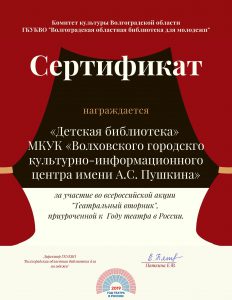 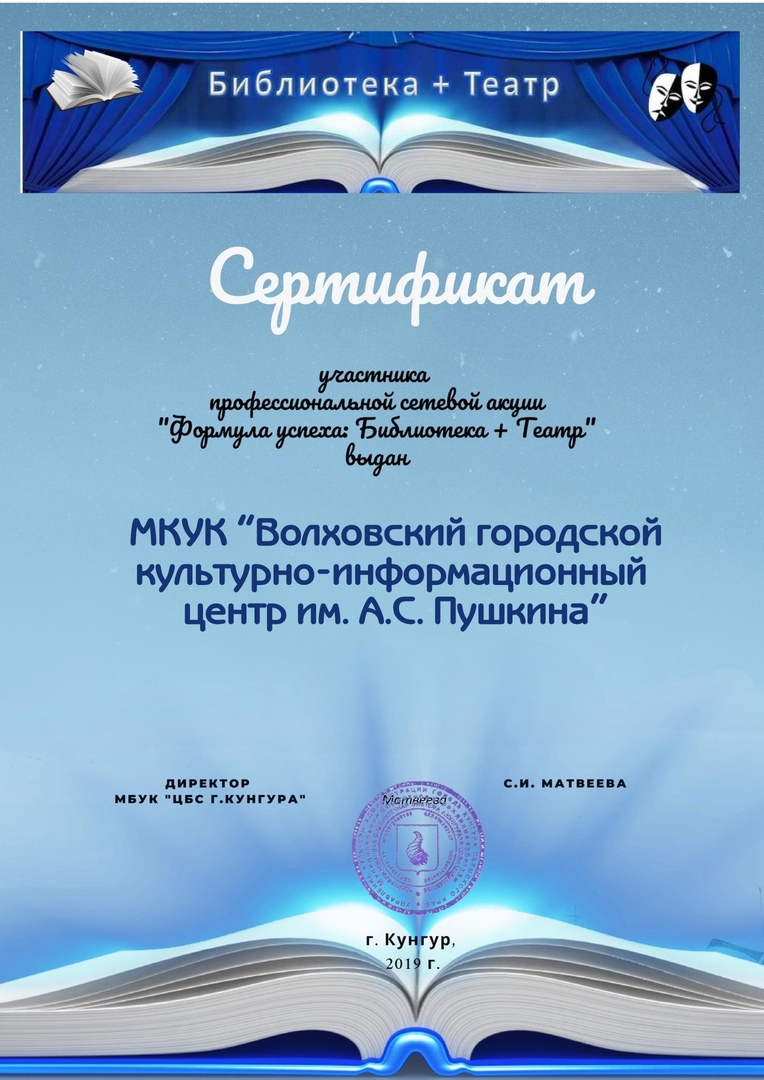 - участие в  конкурсе «Библиотечная инициатива» (в Санкт Петербурге) в номинации «Лучший проект в области культурно-просветительской деятельности» («Театр одной книги или что там увидела Алиса»)- участие в работе областного  форума «Образовательный потенциал творческого наследия Н.К. Рериха»- Клуб «Библионок» библиотеки-филиала №4 КИЦ им. А.С. Пушкина принял участие в Международном конкурсе «Золотые ручки». Коллективная работа «Серебряное копытце» заняла 2-е место в номинации: конкурс поделок «Деревенские мотивы»!- БИБЛИОТЕЧНАЯ СТОЛИЦА ЛЕНИНГРАДСКОЙ ОБЛАСТИ - 2019»В июне состоялся 5 Межрегиональный ежегодный Форум руководителей общедоступных библиотек «Выборг. Библиотечная столица Ленинградской области – 2019». Основная тема Форума 2019 года: «Цифровая культура в библиотеке».  КИЦ им. А.С. Пушкина на форуме представляла директор Ю.Л. БойцоваМетодические поездки:- методическая поездка «Читайте и путешествуйте!» -«Замечательное место – Сторожно!»- методическая экскурсия «Город, рождённый по воле Петра…» (Н. Ладога)- методическая поездка в г. Кронштадт- методическая поездка «Старая Ладога – столица серебряного ожерелья России» - методическая поездка на книжный салон в СПб-публикации - регулярные публикации в газетах «Волховские огни», «Провинция»- публикация в московском журнале «Читаем, учимся, играем»! В выпуске №8 за 2019 год журнал опубликовал сценарий квеста  «Путешествие сквозь кроличью нору» по книге «Алиса в стране чудес» Льюиса Кэрролла.- Из методической литературы отдел получает 1 профессиональный журнал –«Библиотечное дело». Журнал своевременно расписывается,  работникам КИЦ даются рекомендации в соответствии с профилем работы, в т.ч. и в электронном виде.-В холле первого этажа КИЦ своевременно оформляются разнообразные информационные стенды (12)–издаются закладки и буклеты о работе и мероприятиях КИЦ.- для изучения опыта работы по продвижению книги и чтения Ленинградской областной универсальной научной библиотекой была организована поездка в город Волхов с посещением МКУК «Волховский городской культурно-информационный центр им. А.С. Пушкина». В этом мероприятии приняли участие сотрудники библиотек Ленинградской области.Работа со СМИ.В газетах – 259 Видеосюжеты на TV - 6САЙТ  КИЦ и группа ВКонтакте   Благодаря содержательному наполнению, регулярному обновлению, продуманной структуре и удобной навигации, библиотечный сайт по праву можно назвать  авторитетным и надежным источником информации. Наш сайт предоставляет огромный массив информации адресованной читателям. Среди страниц, составляющих сайт, выделяется главная страница. На ней находится основная контактная информация: адреса библиотек  МКУК КИЦ им. А.С. Пушкина, часы работы, номера телефонов, структура библиотеки, адрес электронной почты. Работа над совершенствованием сайта продолжается: формируются новые рубрики, меняется схема размещения и подачи информации, появляются ресурсы и проекты, ориентированные на разные категории пользователей, обратная связь. Группа КИЦ Вконтакте:Участники: 951Уникальные посетители: 7389Просмотры: 31165Полный охват пользователи, просмотревшие записи сообщества на стене или в разделе «новости»: 69915Сайт КИЦ им. А.С. ПушкинаКоличество записей: 307просмотры 59210посетители 15480Группа «Библиотека по имени Радость»Участники: 695Уникальные посетители: 2123Просмотры: 18766Полный охват пользователи, просмотревшие записи сообщества на стене или в разделе «новости»: 20414Инстаграм bibliotekavradost (Библиотека по имени «Радость»)Подписчиков 955Всего публикаций - 702- Коллектив Волховского городского культурно-информационного центра им. А.С. Пушкина  постоянный участник Ленинградского областного ежегодного конкурса профессионального мастерства «Звезда культуры». В 2019 году  написаны 5  проектов: 1.В номинации «Лучший социально-культурный проект»:  «Мой мультимир»2. .В номинации «Лучший социально-культурный проект»:  «Библиотека + семья»3. В номинации «За долголетнее служение профессии»:  «Дело всей жизни»4. В номинации «За долголетнее служение профессии»:  «Книжная фея»5. В номинации «Лучший приемник»: «Библиотека в радость»  11. Библиотечные кадрыВ штате числится 34 работников, в том числе основного персонала –25 чел., технического персонала –  5,   административного управленческого – 4 человека.Из общего состава работников высшее образование имеют 28 человека, что составляет (82,3%), в том числе библиотечное 14 человек  (65%), среднее специальное - 6 (31,4 %), в том числе библиотечное 1 (3,6 % ).До 30 лет –  5человека 14, 7% 30-50 лет  - 15 человек 44, 1%Старше 50 - 14 человек41,2 %Из основного состава работников высшее образование имеют  20 человек, что составляет   59%,  в том числе библиотечное 12 человек (60%), среднее специальное –3(15%) , в том числе библиотечное  1 (25%).До 30 лет –  0 человек 30-50 лет  - 2  человек 16,7%Старше 50 - 10 человек 83,3%В библиотеке существует проблема кадров. Специалисты, закончившие  специальный ВУЗ не очень охотно идут работать в библиотеки. Поэтому развитие кадрового потенциала является одним из приоритетных направлений.2 человека прошли обучение  по 44 ФЗ РФ. Одно из составляющих концепций развития учреждения является укрепление статуса работников библиотеки.12. Материально-технические ресурсы библиотекиМКУК «КИЦ им. А.С. Пушкина» расположен в отдельном 2-х этажном здании, специально построенном под библиотеку. Общая площадь его составляет 4127,3 кв.м. В здании имеются абонементы: взрослый и юношеский, читальный зал, детская библиотека со старшим и младшим абонементом, читальным залом и комнатой сказок.В цокольном этаже разместился историко-краеведческий комплекс с тремя выставочными залами.В холле 2-го этажа прекрасный выставочный зал с  естественным и искусственным освещением, конференц-зал. Часть пользователей библиотеки люди с ограниченными возможностями здоровья, требуют особых условий обслуживания.ФЗ «О библиотечном деле» и «О социальной защите инвалидов в Российской Федерации»  регламентируют их права на библиотечное обслуживание в общественных библиотеках. Работа КИЦ строится в тесном взаимодействии со специализированной библиотекой для слепых, а также общественной организацией «Общество инвалидов». Несмотря не на, что библиотеке отсутствуют вспомогательные технические устройства и адаптивные технологии, для обслуживания инвалидов создаются условия доступа к информации и для интеграции  в общественную и культурную жизнь города путём организации  выставок декоративно - прикладного творчества, участие инвалидов в мероприятиях КИЦ.Для проведения мероприятий используется конференц-зал, холлы 1-го и 2-го этажа, а также помещения музейно-краеведческого комплекса.Для работы с информационными ресурсами создаются рабочие места, а также уютные уголки для тихого чтения.В перспективе – создание коворкинга с целым циклом интерактивных и новых мероприятий. В целом материально-техническая база библиотеки МКУК «КИЦ им. А.С. Пушкина» соответствуют современным потребностям пользователей13. Основные итоги года       2019 год  - год театра, юбилея А.С. Пушкина, здорового образа жизни в ЛО. Эти  темы, направления стали центральными в работе 2019  года.       Располагая огромными информационными ресурсами,   КИЦ  – один из центров духовной жизни горожан,  внес  свой вклад в сохранение исторической памяти. В уходящем году, с уверенностью можно заявить, что Волховский городской  культурно-информационный центр им. А.С. Пушкина смело двигался  вперед, осуществляя свои планы, осваивал  новые, инновационные формы работы, реализовывал  пилотные  проекты. Коллектив библиотеки делал все возможное, чтобы пользователи КИЦ получали широкий спектр информационных услуг, а библиотека оставалась для горожан местом притяжения, сосредоточия культур, центром интеллектуального досуга населения, где комфортно и интересно всем – детям, молодежи и людям старшего возраста.       В стенах КИЦ прошло свыше 1,3 тыс. мероприятий, которые посетили волховчане и гости нашего города. Коллектив КИЦ им. А.С. Пушкина полон сил, энергии, творческих замыслов. Как вместилище духовного потенциала, культурно-информационный центр готов и впредь будить творческую и общественную активность земляков, предоставлять им возможности  для реализации новых дерзких замыслов и проектов.      Нам есть куда стремиться! Мы полны новых идей и готовы к сотрудничеству со всем миром! ПРИЛОЖЕНИЯ   2019  год  в детской библиотеке был очень насыщенным.АкцииЕжегодная акция «Первый читатель»С 17 по 27 января в детской библиотеке КИЦ им. А.С. Пушкина прошла акция «Читаем «Блокадную книгу»», посвящённая 75-летию снятия блокады и 100-летию Д.А. Гранина.Акция «День книгодарения»Акция  "Свидание вслепую с книгой о любви!"Всероссийская акция в поддержку чтения Библионочь - 2019!Весь мир – театр!Театр одной книги или что там увидела Алиса!Творческая мастерская «Превращается рука и в котёнка и в щенка»Конкурсная программа «Стих на сцене»Театрально-развлекательная гостиная «Жил-был Пушкин»Игровая программа «Куклы выходят на сцену»Акция «Пушкин в городе»Акция «Гордо реет флаг России»Акция «Вахта памяти» в память о жертвах Беслана.Экологические мероприятияЭкологический карнавал «Как прекрасен этот мир»Экологический калейдоскоп «А ну-ка песню нам пропой, весёлый ветер!»Занимательная экологическая прогулка «Соседи по планете»Экологическое занятие «Почему осенью листопал?»Патриотические мероприятияЦикл мероприятий, посвящённых Блокаде Ленинграда:В детской библиотеке дошкольники детских садов №7 и 6, групп «Почемучки» и «Сказка» познакомились с рассказами о детях блокады Эллы Фоняковой, Валентины Семенцевой, Татьяны Кудрявцевой, Леонида Пантелеева.Библиотечное занятие «Дети Блокадного Ленинграда»Наша армия родная Готовясь к празднику, дошкольники детского сада №6 группы «Сказка» пришли в детскую библиотеку на утренник «Наша Армия родная».Бессмертный книжный полк Патриотический урок «Флаг России» для  малышей из детского сада №22 (воспитатель Покатило Л.Л.) встретили этот важный праздник в детской библиотеке КИЦ им. А.С. Пушкина и узнали много нового и интересного.КонкурсыКонкурс творческих работ «Литературные загадки» на старшем абонементе.Участие в инстаконкурсе «Фабрика сказок» Роальда Даля от издательства «Самокат»Экскурсии по библиотекеЭкскурсия малышей из группы «Дюймовочка» детского сада №8 по библиотекеЭкскурсия по библиотеке для  участников молодежной регаты «Путешествие по Волховскому Троеградию из 2019 в 1164 год»Экскурсия в библиотеку «Дом радостных открытий».
Книжные волонтёры из школы #5 посетили КИЦ им.А.С.Пушкина. Многие ребята выразили желание прийти в библиотеку с родителями!Экскурсия по КИЦ им. А.С. Пушкина для  трудового отряда "Торнадо".Литературные занятияВстреча в библиотеке «Самая самая книга»Вместе с ребятами из Волховской городской гимназии мы искали и находили самые, самые...лучшие книги. Библиотекари постарались и представили широкий спектр современной подростковой литературы.Литературно-творческая игра «По следам Снежной королевы». Дни рождения бывают не только у людей, но и у книг. 175 лет исполняется в этом году самой чарующей и длинной сказке великого сказочника Г.Х. Андерсена "Снежная королева". В волшебный и загадочный мир сказки окунулись юные читатели 3 а и 3 в классов школы №8, приняв участие в литературно-творческой игре "По следам Снежной королевы".Литературное занятие, посвящённое И.А. Крылову.Один за всех, и все за одного!В рамках Недели детской книги у нас состоялся литературный турнир. Библиотечное занятие «Для сердца и разума» Привить детям любовь к чтению, помочь сформироваться их художественному вкусу, научить их думать и правильно выражать свои мысли – вот главная задача детской библиотеки. Обзор «Лето книжных открытий». Ура! Начались каникулы! В детской библиотеке по имени Радость наступило "Лето книжных открытий". О хороших, по-настоящему "классных" книгах, шел сегодня разговор с подростками из летнего лагеря школы №8. Ребята открыли для себя лучшие современные книжки.Большой читательский марафон «Большой читательский марафон» стартовал сегодня для детей группы «Солнышко» детского сада №4 в КИЦ им. А.С. Пушкина.Библиотечное занятие "О тебе и обо мне" для учащихся 6-го "Б" класса школы №1. Праздники«Праздник Букваря»Вечеринка «Настроение в горошек»8-е марта ассоциируется у нас с любовью, нежностью, теплом, весной, цветами. В преддверии праздника в подростковом клубе "Открытая книга" при детской библиотеке прошла веселая весенняя вечеринка "Настроение в горошек". Этой теме и была посвящена вся программа встречи. Семейный фестиваль «Радость»Праздник «Вот и стали мы на год взрослей». Переводы 4-х классов на старший абонемент.Праздник чтения летних книг.Театрализованный литературный праздник «Расскажите сказку, господин Перро» 
22 октября в КИЦ им. А.С. Пушкина можно было увидеть принцесс и принцев, Золушек и фей, Красных Шапочек, королей и котов в сапогах. «Бенефис Незнайки» На бенефис Незнайки были приглашены юные читатели 4-б класса гимназии и 3-в класса школы №1. Ребята, конечно, прочитали книгу и вместе с учителями подготовили много удивительных и приятных подарков к незнайкиному юбилею. Историко-краеведческие занятияИгра-путешествие « Река времени» по волховским местам.Здоровый образ жизниПознавательное занятие "Румяные щёчки" для малышей из детского сада №22 группа "Божья коровка"Встречи с писателямиВстреча с писателем Тимуром Максютовым.Мероприятия, приуроченные к году театраТеатрализованное родительское собрание для будущих первоклассников.Театр – это сказка! 
Театр – это чудо! 7 февраля в КИЦ им. А.С. Пушкина юные читатели детской библиотеки из городских школ – волховской гимназии 4 а класса, школы №8 4 а класса, школы №1 3 а класса и театральной студии «Начало» школы№8 приняли участие в театральном фестивале в библиотеке.Всероссийская акция в поддержку чтения Библионочь - 2019!Весь мир – театр!Театр одной книги или что там увидела Алиса!Творческая мастерская «Превращается рука и в котёнка и в щенка»Конкурсная программа «Стих на сцене»Театрально-развлекательная гостиная «Жил-был Пушкин»Игровая программа «Куклы выходят на сцену»Театрализованная командная игра «По следам Робинзона» к 300-ю книге Д. Дефо «Жизнь и удивительные приключения Робинзона Крузо». Книга - юбиляр 2019 года!!!КвестыКвест «Театр одной книги или что там увидела Алиса». Для учащихся 3-7 классов.Квизбук «Гарри Поттер сам себя не прочитает!» Клуб «Открытая книга»Вечеринка «Настроение в горошек»8-е марта ассоциируется у нас с любовью, нежностью, теплом, весной, цветами. В преддверии праздника в подростковом клубе "Открытая книга" при детской библиотеке прошла веселая весенняя вечеринка "Настроение в горошек".Этой теме и была посвящена вся программа встречи. Занятие «О моряках и маяках»Маячная вечеринка «На свет маяка»Мастер-класс «Открытка-маяк»Разные мероприятияВ эти рождественские дни дети из детского сада 22 группа "Ручеек" стали участниками интерактивной программы "Новый год шагает по планете". Они участвовали в различных конкурсах, танцевали, отгадывали загадки, узнали много интересного о праздновании Нового года в разных странах.Чудеса из сундука
Удивительная встреча с бабушкиным сундуком произошла у детей из детских садов №5 и №22 в детской библиотеке КИЦ им. А. С. Пушкина.Игра-путешествие «По сказочным тропинкам Лукоморья», посвящённый 220-летию с рождения А.С. Пушкина. Встреча с писателем Тимуром Максютовым.Урок-путешествие «В волшебной пушкинской стране»В путешествие по сказочным тропинкам пушкинского Лукоморья отправились ребята Детского развивающего игрового центра «Легоград». Разные приключения, испытания и загадки ждали их в пути.Выставка-просмотр "Друг, который никогда не предаст"Развлекательное занятие «Счастье, которым сияет детство» для  малышей из детского сада №22 по произведениям С.Я. МаршакаДень открытых дверейДети из группы "Божья коровка" детского сада №22 вместе с воспитателем Прониной Натальей Владимировной изучали азбуку дорог.День дублёра: «Я бы в библиотекари пошёл, пусть меня научат»Творческое занятие «Сказки в красках» для учащихся 3 класса художественной школы.Встреча учащихся гимназии 5-х классов с сотрудниками музея искусства Санкт-Петербурга XX-XXI веков. Игра имаджинариум."Толерантность: мир в душе, уме и сердце" В детской библиотеке прошел час дружеского общения,посвященный Международному дню толерантности. «Все мы равны» библиотечное занятие, посвящённое международному дню защиты прав ребёнка.Книжные выставкиКн.-ил. выставка «Добро пожаловать зима!»Выставка поделок «Новый год своими руками»Кн. Выставка «Уральский сказочник»Кн. Выставка обзор «И грянул салют над Невою»Кн.-ил. в. «Детский мир поэзии и прозы»Кн.-ил. в. «Школа нескучных знаний»Кн.-ил. в. «Сказки от чистого сердца»Кн.-ил. в. «Будем мы беречь природу» Кн.-ил. в. «Театры разные нужны»Кн.в.: «Гордость российской науки»(к 185-летию Д.И. Менделеева)Кн.в.-просмотр: «Хранить Русь светлую»Кн.в.: «Горячий снег Сталинграда»Выставка-экспозиция: «Волшебный мир театра»(история театра)Кн.в. «Бессмертный полк литературы»Кн.в: «О Пушкине – с любовью!»2016201720182019Читатели22006220132196321967Посещаемость187209187220186938186817Книговыдача525766526008520370520691201720182019Кол-во жителей  45195       448684448701.01.201701.01.201801.01.2019Объем библиотечного фонда.Тыс. экз.246222  245766242656В т. ч. краеведческой литературы624   642  677 опле/нТех.с/хЛитер.Иск.худДет.330061968712226190214805165511114933655232866195241216618981472116551111380366603280519658121581686147751656910812136884          2017        2018         2019Объем новых поступленийТыс. экз          2430        1278   1760               В т. ч. книг           1902        1278   1463               В т. ч. краеведческих изданий.            38           18  35    В. т. ч. аудиовизуальных          0        0        0      2017       2018    2019Количество выписываемых периодических изданий (всего)       40         42     33       2017      2018   2019Финансирование комплектования (всего)  372815,56    383070,68   473938,49В т. ч. на приобретение кн. продукции  256972,69     254470,67292946,19В т. ч. на подписку   115842,87     128600,01180992,30Областные субсидииМестные субсидииДругие источники2017136900120072,692018149084,15105386,52201922340069546,19ОтделыДарОбластной бюджетМежпос. библиотекаЗаменаИтогоЦб31014,0072430,31450,001376,51105270,82Дет. б-ка7780,0058969,69450,003615,7170815,40Фил  №417087,0061000,00450,00537,9779074,97Фил  №66335,0031000,00450,0037785,00Всего :62216,00223400,001800,005530,19292946,19      2017        2018     2019Выбытие документов из фонда (тыс. экз)          9213         1734     4870 1 кв.2 квПолугод.3 кв.9 мес.4 кв.За годЦБ60429553981158275237016819756788224985Дет. б-ка378923563973531234149694533625130570Фил. №427307234465075317596683492036488713Фил. № 622670178764054614969555152090876423Итого:148298132359280657108349389006131686520691ОтделОплЕ/нТехнС/хИскХуд.Дет.Литер.ИтогоЦб95632183622057169249637665203187021224985Дет.105831154456214007162527814638305546130570Ф.№462592889343622675606567059314223788713Ф.№68290415617098341528527353257391476423Итого:120764369513133714032183962037747671918718520691        ЦБДет. б-ка   Ф № 4     Ф № 6   Всего209530204305506095Выдача документов библиотечного фонда по видам документов и по тематикеВыдача документов библиотечного фонда по видам документов и по тематикеВыдача документов библиотечного фонда по видам документов и по тематикеВыдача документов библиотечного фонда по видам документов и по тематикеВыдача документов библиотечного фонда по видам документов и по тематикеВыдача документов библиотечного фонда по видам документов и по тематикеВыдача документов библиотечного фонда по видам документов и по тематикеВыдача документов библиотечного фонда по видам документов и по тематикеВыдача документов библиотечного фонда по видам документов и по тематикеВыдача документов библиотечного фонда по видам документов и по тематикеВыдача документов библиотечного фонда по видам документов и по тематикеВыдача документов библиотечного фонда по видам документов и по тематикеВсегоПечатных изданийАУ матер./       электрон. изд.ОПЛЕНЛ Технич. литерат.С/Х литерат.Ис - во, спортЛитературо-ведениеХудож. литератураДетскаяВсегоПечатных изданийАУ матер./       электрон. изд.ОПЛЕНЛ Технич. литерат.С/Х литерат.Ис - во, спортЛитературо-ведениеХудож. литератураДетская201752600852600812545637367274831025619289263582000597974020185203705203701212974326029823109291972215309205389746412019520692  520692 12076436951 313371403218396 18719 203774 76719Всего, ед.Печатных изданийАУ матер./       электрон. изд.ОПЛЕНЛ Технич. литерат.С/Х литерат.Ис - во, спортЛитературо-ведениеХудож. литератураДетскаяСУММА, руб.Всего, ед.Печатных изданийАУ матер./       электрон. изд.ОПЛЕНЛ Технич. литерат.С/Х литерат.Ис - во, спортЛитературо-ведениеХудож. литератураДетскаяСУММА, руб.Всего, ед.Печатных изданийАУ матер./       электрон. изд.ОПЛЕНЛ Технич. литерат.С/Х литерат.Ис - во, спортЛитературо-ведениеХудож. литератураДетскаяСУММА, руб.Поступило документов за отчетный год, единицПоступило документов за отчетный год, единицПоступило документов за отчетный год, единицПоступило документов за отчетный год, единицПоступило документов за отчетный год, единицПоступило документов за отчетный год, единицПоступило документов за отчетный год, единицПоступило документов за отчетный год, единицПоступило документов за отчетный год, единицПоступило документов за отчетный год, единицПоступило документов за отчетный год, единицПоступило документов за отчетный год, единицПоступило документов за отчетный год, единиц2017243024305422752312381221255163256972,692018127812781872825    35245801137254470,67201917601760118182283483349730236292946,19Выбыло документов за отчетный год, единицВыбыло документов за отчетный год, единицВыбыло документов за отчетный год, единицВыбыло документов за отчетный год, единицВыбыло документов за отчетный год, единицВыбыло документов за отчетный год, единицВыбыло документов за отчетный год, единицВыбыло документов за отчетный год, единицВыбыло документов за отчетный год, единицВыбыло документов за отчетный год, единицВыбыло документов за отчетный год, единицВыбыло документов за отчетный год, единицВыбыло документов за отчетный год, единиц2017921392132998891632212412517344410742823,86201817341734327191857521299142919011,82201948704870179     48    362466529539891223337,64Состоит документов, на конец отчетного года, единицСостоит документов, на конец отчетного года, единицСостоит документов, на конец отчетного года, единицСостоит документов, на конец отчетного года, единицСостоит документов, на конец отчетного года, единицСостоит документов, на конец отчетного года, единицСостоит документов, на конец отчетного года, единицСостоит документов, на конец отчетного года, единицСостоит документов, на конец отчетного года, единицСостоит документов, на конец отчетного года, единицСостоит документов, на конец отчетного года, единицСостоит документов, на конец отчетного года, единицСостоит документов, на конец отчетного года, единиц2017246222246216633006196871222619021655114805111493365525106325,542018245766245760632866195241216618981655114721111380366605341784,392019242656242650632805196581215816861656914775108121368845611392,94Подписка на периодические изданияПодписка на периодические изданияПодписка на периодические изданияАнализ и оценка состояния и использования фондовАнализ и оценка состояния и использования фондовАнализ и оценка состояния и использования фондовКол-во названий(всего)Общая суммаОбновляе-мость фондовОбращаемость фондов201740115842,8720170,012201842                                                    128600,01                                                                                                20180,012201935   180992,3020190,006201. 201701.  2018               01. 01 . 2019Объем Библиотечного фонда246222     245766                              242656                             В т. ч.Краеведческой литературы624       642                                    677                          Выставка-путешествие «Крым-Россия-навсегда!»Выставка-экскурсия «Прогулки по литературному Крыму»Книжно-иллюстративная выставка «Остров, залитый солнцем»Выставка-обзор «Крым-источник вдохновения»Выставка – просмотр "Возвращение Тавриды"201920172016Алфавитный каталог58526200карточекСистематический каталог -1200карточекБаза данных КИЦ (новая версия АБИС ИРБИС)1173 записи1400записейСистематическая картотека статей600 карточек920карточек1000карточекКраеведческая картотека1900 карточек1955карточек1950карточекСтрановедческая картотека120 карточек130карточек150карточекКартотека персоналий160 карточек190карточек220карточекКартотека «История вещей»30 карточек40карточек50карточекКартотека методических материалов60 карточек120карточек110карточек Вид информации201920172016Количество справок87502201222000Библиографические обзоры209207202Информационные стенды81412Cайт (публикации)307380334Публикации в прессе259184134Видеосюжеты на TV61317Визуальные средства (слайд-презентации, видеоролики)12109201920172016Индивидуальные пользователи101920Коллективные абоненты455201920172016библиотечные уроки121011дни открытых дверей321экскурсии52170168консультации40040939520192017Консультации по работе с АБИС ИРБИС1022Наименование201920172016Списки литературы, указатели6178Буклеты, закладки, программки222016Эмблемы--4Афиши мероприятий138140128